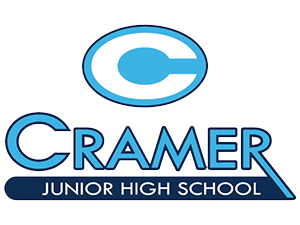 2021-2022Student/Parent HandbookCramer High SchoolWelcome to Cramer Jr.  High School. All the members of the staff and I are pleased to have you as a student and will do our best to help make your experience as productive and successful as you wish to make it.Jeffrey A. Dinauer, Principal 989.894.9740 Charles J. Burrows, Assistant Principal 989.894.9740 David L. Schwartz, Athletic Director 989.894.9740 Karen Muma, Guidance Counselor 989.894.9740Jan Miller, School Secretary 989.894.9740Laura Goetz, School Secretary 989.894.9740 Cramer Jr. High School 313 Pine Street, Essexville, MI 48732	Main Office 989.894.9700 Student Absences 989.460.2333	Website: www.e-hps.netEric Allshouse, Superintendent of Schools 989.894.9700 Diane Hurley, Director of Curriculum 989.894.9700Board Office - 303 Pine Street, Essexville, MI 48732-1598	989.894.9700Adopted by the Board of Education on July 12, 2021. 2021 Neola, Inc.TABLE OF CONTENTS5	Foreword5	Mission of the School5	Equal Education Opportunity6	Parent Involvement8	School Day8	Student Rights and Responsibilities9	Student Well-Being9	Injury and Illness9	Homebound InstructionSection I - General Information9	Enrolling in the School10	Scheduling and Assignment10	Early Dismissal10	Transfer Out of the Essexville-Hampton Public School District11	Withdrawal from School11	Immunizations11	Emergency Medical Authorization11	Doctor’s Excuse for Physical Education11	Use of Medications12	Control of Casual-Contact Communicable Disease and Pests12	Control of Non Casual-Contact Communicable Diseases12	Individuals with Disabilities12	Student Records14	Student Fees, Fines, Supplies15	Student Fund-Raising15     	Student Valuables15   	Review of Instructional Materials and Activities15     	Meal Service16	Evacuation Drills16     	Fire, Lock Down and Tornado Drills16	Emergency Closings and Delays16	Preparedness for Toxic and Asbestos Hazards17     	Visitors17	Use of the Media Tech Center17	Use of School Equipment and Facilities18     	Lost and Found18     	Student Sales18     	Use of Telephones18	Announcements18	Advertising Outside Activities18	Lockers18	Use of Building After School																																																			Section II - Academics19	Field Trips19	Grades19      	Grade Point Average19     	Grading and Report Cards20	Progress Reports20	Citizenship Guidelines22	Promotion, Placement, and Retention22     	Conferring with Counseling/Staff22      	On-Line/Blended Learning Program22	Homework 23     	Computers Technology and Networks23	Limited English ProficiencySection III - Student Activities23     	Athletics, School-Sponsored Clubs and Activities23	Definition23	Scholastic Eligibility Rule24	Extracurricular Activities24	Participant Code of Conduct – Rules and Regulations25	Penalties26	Athletic Teams27	Memberships27	Dances27     	Student Government28	School-Sponsored Clubs and Activities28	Non School-sponsored Clubs and ActivitiesSection IV - Student Conduct28     	Attendance28      School Attendance Policy28	Nine Absence Limit28	Definition of Absence29      School to Home Communication29      Notifying the School of Student Absence30      Truancy Officer and Truancy Program30      Athletics, Clubs and Organizations30	Leaving the Building30	Student Attendance Responsibilities30      Parent/Guardian Attendance Responsibilities30	Pre-Arranged Absences31	Parent Requested Review Meeting31      Consequences for Violation of Attendance Policy31	Tardies31	Student Attendance at School Events32      Discipline - Code of Conduct33	Definition of Discipline Terms34	Peer Medication34	Disciplinary Sanctions35	Student Guidelines for Possible Consequences36	Student Conduct Violations45      Appeal Procedures45	Due Process46	Detentions – Rules and Regulations46	Dress and Appearance47	Discrimination/Harassment/Intimidation47      Non-Discrimination Policy47	Harassment Policy48	Bullying48	Grievance Procedure49	Due Process 49	Disorderly Conduct and Vandalism50	Search and Seizure51	Student Concerns, Suggestions, and Grievances Section V - Transportation                                                                                                                  51	Bus Transportation to School51      Bus Conduct and SafetyTechnology52	Acceptable Use Policy53	Equipment© 2021 Neola, Inc.FOREWORDThis student handbook was developed to answer many of the commonly asked questions that you and your parents may have during the school year and to provide specific information about certain Board policies and procedures. This handbook contains important information that you should know. Become familiar with the following information and keep the handbook available for frequent reference by you and your parents. If you have any questions that are not addressed in this handbook, you are encouraged to talk to your teachers or the building principal.This handbook summarizes many of the official policies and administrative guidelines of the Board of Education and the Essexville-Hampton Public School District. To the extent that the handbook is ambiguous or conflicts with these policies and guidelines, the policies and guidelines shall control. This handbook is effective immediately and supersedes any prior handbook and other written material on the same subjects.This handbook does not equate to an irrevocable contractual commitment to the student, but only reflects the current status of the Board’s policies and the School’s rules as of June 14, 2021.  If any of the policies or administrative guidelines referenced herein are revised after June 30, 2021 the language in the most current policy or administrative guideline prevails.MISSION OF THE SCHOOLIn partnership with students, parents, staff and community, our Essexville-Hampton Public School District mission is to create a collaborative environment that encourages every learner to reach his or her unique potential. We strive for academic excellence and promote student development through the arts, athletics and various co-curricular activities to foster a culture of discovery and achievement.OUR SHARED VISIONOur Vision is to be the educational market leader in developing graduates who are successful contributors to our changing societyEQUAL EDUCATION OPPORTUNITYIt is the policy of this Essexville-Hampton Public School District to provide an equal education opportunity for all students.Any person who believes that s/he has been discriminated against on the basis of his/her race, color, disability, religion, gender, or national origin, while at school or a school activity should immediately contact the Essexville-Hampton Public School District's Compliance Officer listed below:Eric Allshouse, Superintendent Essexville-Hampton Public Schools 303 Pine Street, Essexville, Michigan 48732Telephone: 989-894-9700Complaints will be investigated in accordance with the procedures as described in Board Policy 2260.  Any student making a complaint or participating in a school investigation will be protected from any threat or retaliation.  The Compliance Officer can provide additional information concerning equal access to educational opportunity.PARENT INVOLVEMENT The Board of Education recognizes and values parents and families as children's first teachers and decision-makers in education. The Board believes that student learning is more likely to occur when there is an effective partnership between the school and the student's parents and family. Such a partnership between the home and school and greater involvement of parents and family members in the education of their children generally result in higher academic achievement, improved student behavior, and reduced absenteeism. This policy shall serve as the District policy, as well as the Parent and Family Engagement policy for each school in the District. The Elementary and Secondary Education Act (ESEA), as amended by the Every Student Succeeds Act of 2015 (ESSA), defines the term "parent" to include a legal guardian or other person standing in loco parentis (such as a grandparent or stepparent with whom the child lives, or a person who is legally responsible for the child’s welfare). The term "family" is used in order to include a child’s primary caregivers, who are not the biological parents, such as foster caregivers, grandparents, other family members, and responsible adults who play significant roles in providing for the well-being of the child. Family engagement is a collaborative relationship between families, educators, providers, and partners to support and improve the learning, development, and health of every learner. The principles of family engagement include: relationships as the cornerstone; positive learning environments; efforts tailored to address all families, so all learners are successful; purposeful and intentional efforts that clearly identify learner outcomes; and engaging and supporting families as partners in their child's education. Through this policy, the Board directs the establishment of a Parental Involvement Plan by which a school-partnership can be established and provided to the parent of each child in the District. The plan must encompass parent participation, through meetings and other forms of communication. The Parental Involvement Plan shall reflect the Board's commitment to the following: Relationships with Families cultivating school environments that are welcoming, supportive, and student-centered; providing professional development for school staff that helps build partnerships between families and schools; (1,2)providing family activities that relate to various cultures, languages, practices, and customs, and bridge economic and cultural barriers; (1,2)providing coordination, technical support and other support to assist schools in planning and implementing family involvement activities. (2)Effective Communicationproviding information to families to support the proper health, safety, and well-being of their children; providing information to families about school policies, procedures, programs, and activities; (1,2)promoting regular and open communication between school personnel and students' family members; communicating with families in a format and language that is understandable, to the extent practicable;(1,2)providing information and involving families in monitoring student progress;(2)providing families with timely and meaningful information regarding Michigan's academic standards, State and local assessments, and pertinent legal provisions; (1,2)preparing families to be involved in meaningful discussions and meetings with school staff. (1,2)Volunteer Opportunitiesproviding volunteer opportunities for families to support their children's school activities; (2)supporting other needs, such as transportation and child care, to enable families to participate in school-sponsored family involvement events. (2)Learning at Home offering training and resources to help families learn strategies and skills to support at-home learning and success in school; (1,2)working with families to establish learning goals and help their children accomplish these goals; helping families to provide a school and home environment that encourages learning and extends learning at home. (1)Engaging Families in Decision Making and Advocacyengaging families as partners in the process of school review and continuous improvement planning; (2)engaging families in the development of its District-wide parent and family engagement policy and plan, and distributing the policy and plan to families. (1,2)Collaborating with the Communitybuilding constructive partnerships and connecting families with community-based programs and other community resources; (1,2)coordinating and integrating parent and family engagement programs and activities with District initiatives and community-based programs that encourage and support families' participation in their children's education, growth, and development. (1,2)ImplementationThe Superintendent will provide for a comprehensive plan to engage parents, families, and community members in a partnership in support of each student's academic achievement, the District's continuous improvement, and individual school improvement plans. The District's plan, as well as each school's plan, will be distributed to all parents and students through publication in the Student Handbook or other suitable means. The plan will provide for annual evaluation, with the involvement of parents and families, of the plan's content, effectiveness, and identification of barriers to participation by parents and families with particular attention to parents who are economically disadvantaged, are disabled, have limited English proficiency, have limited literacy, or are of any racial or ethnic minority background; the needs of parents and family members to assist with the learning of their children (including engaging with school personnel and teachers); and the strategies to support successful school and family interaction. Each school plan will include the development of a written school-parent compact jointly with parents for all children participating in Title I, part activities, services, and programs. The compact will outline how parents, the entire school staff, and students will share the responsibility for improved student academic achievement and the means by which the school and parents will build and develop a partnership to help children achieve the State’s high standards. Evaluation findings will be used in the annual review of the Parent and Family Engagement Policy and to improve the effectiveness of the District plan. This policy will be updated periodically to meet the changing needs of parents, families, and the schools. (1) Indicates IDEA 2004 Section 650 & 644 parent involvement requirements(2)  Indicates Title I Section 1118 parental involvement requirements SCHOOL DAYSTUDENT RIGHTS AND RESPONSIBILITIESThe rules and procedures of the school are designed to allow each student to obtain a safe, orderly, and appropriate education. Students can expect their rights to freedom of expression and association and to fair treatment as long as they respect those rights for their fellow students and the staff. Students will be expected to follow teachers' directions and to obey all school rules. Disciplinary procedures are designed to ensure due process (a fair hearing) before a student is removed because of his/her behavior.Parents have the right to know how their child is succeeding in school and will be provided information on a regular basis and as needed when concerns arise. Many times it will be the student’s responsibility to deliver that information. If necessary, the mail or hand delivery may be used to ensure contact. Parents are encouraged to build a two-way link with their child’s teachers and support staff by informing the staff of suggestions or concerns that may help their child better accomplish his/her educational goals.Students must arrive at school on time, prepared to learn and participate in the educational program. If for some reason, this is not possible, the student should seek help from their guidance counselor and/or administration of Cramer Jr. High School.© 2021 NEOLA, Inc.STUDENT WELL-BEINGStudent safety is a responsibility of the staff. All staff members are familiar with emergency procedures such as fire, lockdown and tornado drills, and accident reporting procedures. Should a student be aware of any dangerous situation or accident, s/he must notify any staff person immediately.State law requires that all students must have an emergency medical card completed, signed by a parent or guardian, and filed in the School office. A student may be excluded from school until this requirement has been fulfilled.Students with specific health care needs should deliver written notice about such needs along with proper documentation by a physician, to the School Office.INJURY AND ILLNESSAll injuries must be reported to a teacher or the office. If minor, the student will be treated and may return to class. If medical attention is required, the office will follow the School's emergency procedures.A student who becomes ill during the school day should request permission to go to the office.  An appropriate adult in the office will determine whether or not the student should remain in school or go home. No student will be released from school without proper parental permission.HOMEBOUND INSTRUCTIONThe Essexville-Hampton Public School District shall arrange for individual instruction to students of legal school age who are not able to attend classes because of a physical or emotional disability.Parents should contact the school administration regarding procedures for such instruction. Applications must be approved by the administration. The Essexville-Hampton Public School District will provide homebound instruction only for those confinements expected to last at least ten (10) days.Applications for individual instruction shall be made by a physician licensed to practice in this State, parent, student, or other caregiver. A physician must: certify the nature and existence of a medical condition; state the probable duration of the confinement; request such instruction; present evidence of the student's ability to participate in an educational program.ENROLLING IN THE SCHOOLIn general, State law requires students to enroll in the Essexville-Hampton Public School District in which their parent or legal guardian resides.Unless enrolling under the Essexville-Hampton Public School District’s School of Choice policy.New students under the age of eighteen (18) must be enrolled by their parents or legal guardian. When enrolling, parents must provide copies of the following:a birth certificate or similar document,court papers allocating parental rights and responsibilities, or custody (if appropriate),proof of residency,proof of immunizations.Under certain circumstances, temporary enrollment may be permitted. In such cases, parents will be notified about documentation required to establish permanent enrollment.Students enrolling from another school must have an official transcript from their previous school in order to have credits transferred. The Counseling Department will assist in obtaining the transcript,  if not presented at the time of enrollment.Homeless students who meet the Federal definition of homeless may enroll and will be under the direction of the Essexville-Hampton Public School District Liaison for Homeless Children with regard to enrollment procedures.A student who has been suspended or expelled by another public school in Michigan may be temporarily denied admission to the District’s schools during the period of suspension or expulsion even if that student would otherwise be entitled to attend school in the District.  Likewise, a student who has been expelled or otherwise removed for disciplinary purposes from a public school in another state and the period of expulsion or removal has not expired, may be temporarily denied admission to the District’s schools during the period of expulsion or removal or until the expiration of the period of expulsion or removal which the student would have received in the District had the student committed the offense while enrolled in the District.  Prior to denying admission, however, the Superintendent shall offer the student an opportunity for a hearing to review the circumstances of the suspension or expulsion and any other factors the Superintendent determines to be relevant.SCHEDULING AND ASSIGNMENTSchedules are provided to each student at the beginning of the school year or upon enrollment. Schedules are based on the student's needs and available class space. Any changes in a student's schedule should be handled through the counseling department. Students may be denied course enrollment due to a lack of available space or the need to pass prerequisites. Students are expected to follow their schedules. Any variation should be approved with a pass or schedule change.Foreign students and foreign-exchange students (from recognized and approved student programs) are eligible for admission on the same basis as other non-resident students.EARLY DISMISSALNo student will be allowed to leave school prior to dismissal time without a written request signed by their parent, the parent coming to the school office to request the release or a confirmation call from a parent to a designated school employee. No student will be released to a person other than a custodial parent(s) without written permission signed by the custodial parent(s) or guardian.TRANSFER OUT OF THE ESSEXVILLE-HAMPTON PUBLIC SCHOOL DISTRICTParents must notify the principal about plans to transfer their child to another school.  If a student plans to transfer from Cramer, the parent must notify the principal.  Transfer will be authorized only after the student has completed the arrangements, returned all school materials, and paid any fees or fines that are due.  School records may not be released if the transfer is not properly completed.  Parents are encouraged to contact Cramer’s main office for specific details.School officials, when transferring student records, are required to transmit disciplinary records including suspension and expulsion actions against the student.WITHDRAWAL FROM SCHOOLNo student under the age of eighteen (18) will be allowed to withdraw from school without the written consent of his/her parents.IMMUNIZATIONSStudents must be current with all immunizations required by law or have an authorized waiver from State immunization requirements.  If a student does not have the necessary shots or waivers, the principal may remove the student or require compliance with a set deadline.  This is for the safety of all students and in accordance with State law.  Any questions about immunizations or waivers should be directed to the counseling secretary.EMERGENCY MEDICAL AUTHORIZATIONThe Board has established a policy that every student must have an Emergency Medical Authorization Form completed and signed by his/her parent in order to participate in any activity off school grounds.  This includes field trips, spectator trips, athletic and other extracurricular activities, and co-curricular activities.The Emergency Medical Authorization Form is provided at the time of enrollment and at the beginning of each year.  Failure to return the completed form to the school will jeopardize a student's educational program.Doctor’s Excuse for Physical EducationIn the event of an injury that is severe enough to require the student not to participate in any activity, it is school policy to have a doctor’s excuse stating such restrictions. The doctor’s excuse will help the staff know exactly when the student can safely resume physical activity without risk of further injury.USE OF MEDICATIONSIn those circumstances where a student must take prescribed medication during the school day, the following guidelines are to be observed:Parents should, with their physician's counsel, determine whether the medication schedule can be adjusted to avoid administering medication during school hours.The Medication Request and Authorization Form must be filed with the respective building principal before the student will be allowed to begin taking any medication during school hours.All medications must be registered with the main office.Medication that is brought to the office will be properly secured.Medication may be conveyed to the school directly by the parent or transported by transportation personnel (bus driver and/or bus aide) at parental request. This should be arranged in advance. A two to four (2-4) week supply of medication is recommended.Medication MAY NOT be sent to school in a student's lunch box, pocket, or other means on or about his/her person, except for emergency medications for allergies and/or reactions.Students cannot have over-the-counter medication on their person or in their locker without proper documentation on file with the main office. Any unused medication unclaimed by the parent will be destroyed by school personnel when a prescription is no longer to be administered or at the end of a school year.The parents shall have sole responsibility to instruct their child to take the medication at the scheduled time, and the child has the responsibility for both presenting himself/herself on time and for taking the prescribed medication.A log for each prescribed medication shall be maintained which will note the personnel giving the medication, the date, and the time of day. This log will be maintained along with the physician's written instructions and the parent's written permission release.Asthma Inhalers and Epi-pensStudents, with appropriate written permission from the physician and parent, may possess and use a metered dose inhaler or dry powder inhaler to alleviate asthmatic symptoms. Epinephrine (Epi-pen) is administered only in accordance with a written medication administration plan developed by the school principal and updated annually.CONTROL OF CASUAL-CONTACT COMMUNICABLE DISEASES AND PESTSBecause a school has a high concentration of people, it is necessary to take specific measures when the health or safety of the group is at risk. The school's professional staff has the authority to remove or isolate a student who has been ill or has been exposed to a communicable disease or highly-transient pest, such as lice.Specific diseases include; diphtheria, scarlet fever, strep infections, whooping cough, mumps, measles, rubella, and other conditions indicated by the Local and State Health Departments.  Any removal will only be for the contagious period as specified in the school's administrative guidelines.CONTROL OF NON CASUAL-CONTACT COMMUNICABLE DISEASESIn the case of non-casual-contact, communicable-diseases, the school still has the obligation to protect the safety of the staff and students. In these cases, the person in question will have his/her status reviewed by a panel of resource people, including the County Health Department, to ensure that the rights of the person affected and those in contact with that person are respected. The school will seek to keep students and staff persons in school unless there is definitive evidence to warrant exclusion.Non-casual-contact communicable diseases include sexually transmitted diseases, AIDS (Acquired Immune Deficiency Syndrome), ARC-AIDS Related Complex (condition), HIV (Human-immunodeficiency), HAV, HBV, HCV (Hepatitis A, B, C); and other diseases that may be specified by the State Board of Health.As required by Federal law, parents may be requested to have their child's blood checked for HIV, HBV, and other blood-borne pathogens when the child has bled at school and students or staff members have been exposed to the blood. Any testing is subject to laws protecting confidentiality.INDIVIDUALS WITH DISABILITIESThe American’s with Disabilities Act (ADA) and Section 504 of the Rehabilitation Act provide that no individual will be discriminated against on the basis of a disability. This protection applies not just to the student, but to all individuals who have access to the Essexville-Hampton Public School District’s programs and facilities.A student can access special education services through the proper evaluation procedures. Parent involvement in this procedure is important and required by Federal (IDEA) and State law. Contact Cramer’s administration at 989.894.9740 to inquire about evaluation procedures and programs.STUDENT RECORDSThe School Essexville-Hampton Public School District maintains many student records including both directory information and confidential information.Neither the Board nor its employees shall permit the release of the social security number of a student, or other individual except as authorized by law (see AG 8350). Documents containing social security numbers shall be restricted to those employees who have a need to know that information or a need to access those documents. When documents containing social security numbers are no longer needed, they shall be shredded by an employee who has authorized access to such records.Directory Information Includes: student’s name, address, telephone number, date of birth, participation in school activities, dates of school attendance, honors and awards, height and weight of athletes, honor roll members, and information generally found in yearbooks.Directory information can be provided upon request to any individual, other than a for profit organization, even without the written consent of a parent.  Parents may refuse to allow the Board to disclose any or all of such “directory information” upon written notification to the Board.  For further information about the items included within the category of directory information and instructions on how to prohibit its release you may wish to consult the Board’s annual Family Education Rights and Privacy Act (FERPA) notice which can be found by contacting the board office.Other than directory information, access to all other student records is protected by (FERPA) and Michigan law.  Except in limited circumstances as specifically defined in State and Federal law, the School District is prohibited from releasing confidential education records to any outside individual or organization without the prior written consent of the parents, or the adult student, as well as those individuals who have matriculated and entered a postsecondary educational institution at any age.Confidential records include test scores, psychological reports, behavioral data, disciplinary records, and communications with family and outside service providers.Students and parents have the right to review and receive copies of all educational records.  Costs for copies of records may be charged to the parent.  To review student records please provide a written notice identifying requested student records to Cramer Jr. High School Administration.  You will be given an appointment with the appropriate person to answer any questions and to review the requested student records.Parents and adult students have the right to amend a student record when they believe that any of the information contained in the record is inaccurate, misleading or violates the student’s privacy.  A parent or adult student must request the amendment of a student record in writing and if the request is denied, the parent or adult student will be informed of their right to a hearing on the matter.Individuals have a right to file a complaint with the United States Department of Education if they believe that the District has violated FERPA.Consistent with the Protection of Pupil Rights Amendment (PPRA), no student shall be required, as a part of the school program or the District’s curriculum, without prior written consent of the student (if an adult, or an emancipated minor) or, if an unemancipated minor, his/her parents, to submit to or participate in any survey, analysis, or evaluation that reveals information concerning:political affiliations or beliefs of the student or his/her parents;mental or psychological problems of the student or his/her family;sex behavior or attitudes;illegal, anti-social, self-incriminating or demeaning behavior;critical appraisals of other individuals with whom respondents have close family relationships;legally recognized privileged and analogous relationships, such as those of lawyers, physicians, and ministers;religious practices, affiliations, or beliefs of the student or his/her parents; orincome (other than that required by law to determine eligibility for participation in a program or for receiving financial assistance under such a program).Consistent with the PPRA and Board policy, the Superintendent shall ensure that procedures are established whereby parents may inspect any materials used in conjunction with any such survey, analysis, or evaluation.Further, parents have the right to inspect, upon request, a survey or evaluation created by a third party before the survey/evaluation is administered or distributed by the school to the student.  The parent will have access to the survey/evaluation within a reasonable period of time after the request is received by the building principal.The Superintendent will provide notice directly to parents of students enrolled in the District of the substantive content of this policy at least annually at the beginning of the school year, and within a reasonable period of time after any substantive change in this policy.  In addition, the Superintendent is directed to notify parents of students in the District, at least annually at the beginning of the school year, of the specific or approximate dates during the school year when the following activities are scheduled or expected to be scheduled:activities involving the collection, disclosure, or use of personal information collected from students for the purpose of marketing or for selling that information for otherwise providing that information to others for that purpose); andthe administration of any survey by a third party that contains one or more of the items described in A through H above.The Family Policy Compliance Office in the U.S. Department of Education administers both FERPA and PPRA.  Parents and/or eligible students who believe their rights have been violated may file a complaint with:	Family Policy Compliance Office	U.S. Department of Education	400 Maryland Avenue, SW  20202-4605	Washington, D.C.	www.ed.gov/offices/OM/fpcoInformal inquiries may be sent to the Family Policy Compliance Office via the following email addresses:	FERPA@ED.Gov; and	PPRA@ED.Gov.STUDENT FEES, FINES, AND SUPPLIESCramer Jr. High School charges specific fees for the following non curricular activities and programs. Such fees or charges are determined by the cost of materials, freight/handling fees, and add-on fees for loss or damage to school property. The school and staff do not make a profit.The Essexville-Hampton Public School District will provide all basic supplies needed to complete the required course curriculum. The student and/or his/her family may choose to purchase their own supplies if they desire to have a greater quantity or quality of supplies, or desire to help conserve the limited resources for use by others. The teacher or appropriate administrator may recommend useful supplies for these purposes.Athletics,  extracurricular activities, as well as some clubs and industrial and fine arts programs may require student fees.  Fees may be waived in situations where there is financial hardship.Students using school property and equipment can be fined for excessive wear and abuse of the property and equipment. The fine will be used to pay for the damage, not to make a profit.Late fines can be avoided when students return borrowed materials promptly. Their use may be needed by others.STUDENT FUND-RAISINGStudents participating in school-sponsored groups and activities will be allowed to solicit funds from other students, staff members, and members of the community in accordance with school guidelines. The following general rules will apply to all fund-raisers.Crowdfunding activities are governed by Policy and Administrative Guideline 6605.Students involved in the fund-raiser must not interfere with students participating in other activities when soliciting funds.Students must not participate in a fund-raising activity for a group in which they are not members without the approval of the student's counselor.Students may not participate in fundraising activities off school property without proper supervision by approved staff or other adults.Students may not engage in house-to-house canvassing for any fund raising activity.Students who engage in fundraisers that require them to exert themselves physically beyond their normal pattern of activity, such as "runs for .....", will be monitored by a staff member in order to prevent a student from over extending himself/herself to the point of potential harm.Students may not participate in a fund-raising activity conducted by a parent group, booster club, or community organization on school property without the approval of the Principal. STUDENT VALUABLESStudents are encouraged not to bring items of value to school. Items such as jewelry, expensive clothing, electronic equipment, and the like, are tempting targets for theft and extortion. The School cannot be responsible for their safe-keeping and will not be liable for loss or damage to personal valuables.REVIEW OF INSTRUCTIONAL MATERIALS AND ACTIVITIESParents have the right to review any instructional materials being used in the school. They also may observe instruction in any class, particularly those dealing with instruction in health and sex education. Any parent who wishes to review materials or observe instruction must contact the principal prior to coming to the School. Parents’ rights to review teaching materials and instructional activities are subject to reasonable restrictions and limits.MEAL SERVICEThe Board believes the development of healthy behaviors and habits with regard to eating cannot be accomplished by the District alone.  It will be necessary for the school staff, in addition to parents and the public at large, to be involved in a community-wide effort to promote, support, and model such healthy behaviors and habits.  Applications for the school's Free and Reduced-Priced Meal program are distributed to all students.  If a student does not receive one and believes that s/he is eligible, contact the supervisor of food service.Lunch ProgramThe cafeteria is in operation for the use of students and faculty.  For the 2021-2022 school year, the USDA has extended the universal free lunch program.  It remains important for families to complete the Free and Reduced Lunch application.Students must stay in the proper line and not cut in front of other students.Those that eat in the cafeteria are expected to help keep it clean and sanitary. Those who do not abide by the regulations WILL BE ASKED TO EAT LUNCH ELSEWHERE.If students carry their lunch, they must eat in the cafeteria. Eating lunch in the halls is forbidden with the exception of juniors and seniors who may eat on the “islands” in the main hall.Any student causing damage through misuse of cafeteria equipment will be asked to pay for replacement and MAY LOSE THE PRIVILEGE OF USING THE CAFETERIA. Parents/guardians will be contacted.FIRE, LOCK DOWN AND TORNADO DRILLSThe school complies with all fire safety laws and will conduct fire drills in accordance with State law.  Specific instructions on how to proceed will be provided to students by their teachers who will be responsible for safe, prompt, and orderly evacuation of the building.  The alarm signal for fire drills consists of intermittent noise and flashing lights at the designated alarm stations.Tornado drills will be conducted during the tornado season using the procedures provided by the State.  The alarm signal for tornadoes is different from the alarm signal for fires and lock down drills and consists of a continuous announcement over the PA that a tornado has been spotted in the area, please move to a safe designated area.Lock down drills in which the students are restricted to the interior of the school building and the building secured will occur a minimum of two (2) times each school year.  The alarm system for a school lock down is different from the alarm system for fires and tornadoes and consists of continuous announcement that the school has been placed in lockdown, please follow lockdown procedures.EMERGENCY CLOSINGS AND DELAYSIf the school must be closed or the opening delayed because of inclement weather or other conditions.  Notification of cancellation will be made through the Superintendent’s office to local television and radio stations in as timely a manner as is possible.Parents and students are responsible for knowing about emergency closings and delaysPREPAREDNESS FOR TOXIC AND ASBESTOS HAZARDSThe School is concerned for the safety of students and attempts to comply with all Federal and State Laws and Regulations to protect students from hazards that may result from industrial accidents beyond the control of school officials or from the presence of asbestos materials used in previous construction. A copy of the School Essexville-Hampton Public School District’s Preparedness for Toxic Hazard and Asbestos Hazard Policy and asbestos management plan will be made available for inspection at the Board offices upon request.VISITORSVisitors, particularly parents, are welcome at the school. In order to properly monitor the safety of students and staff, each visitor must report to the office upon entering the school to obtain a pass. Any visitor found in the building without a pass shall be reported to the principal. If a person wishes to confer with a member of the staff, s/he should call for an appointment prior to coming to the School, in order to schedule a mutually convenient time.Cramer does not ordinarily allow students to bring guests or visitors to school. Students with school-age relatives visiting from outside the area may be allowed to bring them to school if prior arrangements are made with the principal or assistant principal. Parents/guardians should call the high school office in such cases at least two (2) weeks in advance to make requests.USE OF THE MEDIA CENTERDuring class periods, students must have a pass from a faculty or staff member for admittance.A.	Circulation PeriodsFiction and Informational (non fiction) hardbacks: Two (2) weeks.Reference: Overnight.Periodicals and Vertical Files: One (1) week.Audio Visual: Circulation to students as necessary to complete assignments, under the supervision of the assisting teacher.Current Periodicals will be checked out to students on an hourly basis.B.	Overdue and Lost Book Fees - All library items are renewable.Overdue, lost or damaged books will create an overdue or lost/damage fee. This fee must be paid before any additional library items are checked out to a student. Students with an outstanding account may use resources in the library only.Overdue fine: $.05 dailyC.	Computer ResourcesThe library offers students access to the Internet if they have a user ID and password following processing of their signed acceptable use policy. This authorization is given following the return of the Electronic Information Policy issued by the school.The signatures of the student and both parents/guardians must be on this form.No student disks may be used to import data to our library lab.Additional databases will be available to students as our technology plan is implemented.D.	CitizenshipStudents using the media center are expected to act in a courteous manner, observing all school rules. We expect students to monitor their own actions, and respect the rights of others to a clean, orderly and reasonably quiet study area. Noise levels will vary with scheduled activities. Respecting the need for others to have a quiet study area is important. Students should be courteous and patient.USE OF SCHOOL EQUIPMENT AND FACILITIESStudents must receive the permission of the teacher before using any equipment or materials in the classroom and the permission of the Principal to use other school equipment or facility. Students will be held responsible for the proper use and protection of equipment or facilities they are permitted to use.LOST AND FOUNDThe lost and found area is in the Cramer’s main office. Students who have lost items should check there and may retrieve their items if they give a proper description. Unclaimed items will be given to charity at the close of the school year.STUDENT SALESNo student is permitted to sell any item or service in school without the approval of the Cramer’s Administration. Violation of this may lead to disciplinary action.USE OF TELEPHONESOffice telephones are not to be used for personal calls.  Except in an emergency, students will not be called to the office to receive a telephone call.  The office telephones are to be used only with special permission.ANNOUNCEMENTSStudents are responsible for the information on the announcements. Persons wishing to place an announcement must have them turned in to the office by 8:30 a.m.ADVERTISING OUTSIDE ACTIVITIESStudents may not post announcements or advertisements for outside activities without receiving prior approval from the principal. The principal will try to respond to requests for approval within twenty-four (24) hours of their receipt.LOCKERSLockers are installed for the convenience of all students. Each year, students will be assigned a locker and a new locker combination. Students should keep the assigned locker throughout the year. Since the building is used by the community, the school is open many hours beyond the normal school day. This makes it extremely important to KEEP LOCKERS LOCKED AT ALL TIMES. Students should not leave your locker “set’’ so that it can be opened by only lifting the latch. This is the student’s responsibility.Lockers are the property of the school and students have no expectations of privacy in using them. They are only for school-related material and other authorized materials. Pupils are solely responsible for the contents of the lockers and should not reveal the combinations to anyone. School officials may search lockers at any time for any reason without notice.  This includes canine searches. School personnel may request the presence of law enforcement officials with the search, and no warrants are required. Any contraband found may be seized and used as evidence.USE OF THE BUILDING AFTER SCHOOLThe school is not responsible for lost or stolen articles from any locker in the building.  Students are not to be in school at night or during the weekend unless under the supervision of a faculty member or another adult.  Likewise, students should not be in the building or using school equipment unless under the supervision of a faculty member or another adult.  These activities must have administration approval.Furthermore, the adult supervisor must have prior approval of the administration if he/she is not a faculty member.FIELD TRIPSAt various times throughout the school year, a class may take a field trip. This trip could be only the class period, a half-day, full-day, or more. No student may participate in a school-sponsored trip without a signed parental consent form.  These forms are available from the classroom teacher or in the office and must be completed and returned to school before the student is permitted to go on the field trip. Classes missed due to field trips or other school-related activities will not be included in the count for excessive absences.  GRADESCramer Junior High School has a standard grading procedure, as well as additional notations that may indicate work in progress or incomplete work.  The purpose of a grade is to indicate the extent to which the student has acquired the necessary learning.  In general, students are assigned grades based upon test results, homework, projects, and classroom participation.  Each teacher may place a different emphasis on these areas in determining a grade and will inform the students at the beginning of the course work.  If a student is not sure how his/her grade will be determined, s/he should ask the teacher.The school uses the following grading system:4.0	A	100-93%3.7	A-	92-90%3.3	B+	89-87%3.0	B	86-83%2.7	B-	82-80%2.3	C+	79-77%2.0	C	76-73%1.7	C-	72-70%1.3	D+	69-67%1.0	D	66-63%.7	D-	62-60%0	E	59-0%Grading Periods/Report CardsReport cards will be distributed four (4) times a year at the end of each marking period via Skyward. Parents/guardians should read the card carefully. In case of unsatisfactory or failing grades, a conference with the teacher is desirable and recommended. Parents/guardians may call their students’ counselor/teacher to set up an appointment, or they may utilize the designated Parent-Teacher conference times.For the first three marking periods of the year, all incompletes must be made up by the end of the second week of the following marking period. Incompletes for the last marking period shall be made up within one calendar week from the last day of school. The incompletes that are not made up within the allotted time will be converted to the grade of “E”.Progress ReportsTeachers may send parents/guardians a report indicating a student’s progress whenever it is needed. These reports may pertain to class failure, low grades, lack of effort, or improved achievement. The Skyward system allows parents/students to access grades and homework assignments at their convenience. Grades will be updated approximately every 2 weeks unless there is an extended holiday break. Access codes to Skyward, a description of the features of the system, and a listing of the dates for grade and attendance updates will be provided at the start of the year and/or the start of the semester.CITIZENSHIP GUIDELINESThe following guidelines should be used in determining citizenship grades. A student does not necessarily need to meet all requirements in a given category to attain that grade. It is possible for a student to receive different ratings in his/her classes.The Excellent Citizen: A #1AttendanceHas no unexcused absences.Has no suspensions.Has no tardies.AttitudeIs positive toward school.Is a decided leader in the classroom.Is courteous, honest, cheerful, and cooperative.Observes school regulations and seeks to promote similar qualities in others.Notifies the teacher in advance for prearranged absences, asks for the assignments and completes them, makes up missed assignments quickly.EffortWorks to ability and is willing to do independently more than is required.Is willing to volunteer and initiates projects or discussions.Completes assignments neatly and on time.The Good Citizen: A #2AttendanceHas no unexcused absences.Has no suspensions.Has no tardies.AttitudeHas a positive attitude toward school.Occasionally is a leader in the classroom.Is courteous, honest, and cooperative.Observes school regulations and is helpful in enforcing them.Makes up all missed assignments.Notifies the teacher in advance for prearranged absences, asks for the assignments and completes them most of the time.EffortWorks to ability and is willing to do more than is required if asked.Is willing to volunteer and to bring new ideas to class.Completes assignments on time.The Average Citizen: A #3AttendanceHas no unexcused absences.Has no suspensions.Has no more than one (1) tardy.AttitudeHas a generally positive but sometimes indifferent attitude toward school.Is not necessarily a leader but is courteous, honest, and cooperative with school personnel.Observes school regulations.Attempts to make up missed assignments.Generally notifies the teacher in advance for prearranged absences and requests assignments.EffortWorks to ability most of the time.Responds willingly when called upon.Generally completes assignments on time.The Below-Average Citizen: A #4AttendanceHas one (1) unexcused absence or one (1) suspension.Has no more than two (2) or three (3) tardies.AttitudeHas a negative attitude toward school.Is dishonest, uncooperative, and disrespectful.Disregards most school regulations.Fails to make up assignments.Does not notify the teacher in advance for prearranged absences nor request any assignments.EffortWorks below ability level.Responds indifferently when called upon.Completes no or few assignments, which are frequently late and not in order.The Poor Citizen: A #5AttendanceHas one (1) unexcused absence or one (1) suspension.Has multiple tardies.AttitudeHas a very negative attitude toward school.Is a leader of the dishonest, uncooperative, and disrespectful.Has total disregard for school regulations.Makes no attempt to make up missed assignments.Gives no notification to the teacher in advance of prearranged absences, nor makes any attempt to make up assignments.EffortWorks far below ability level.Responds negatively when called upon.Completes no assignments.PROMOTION/RETENTIONThroughout the school year, each student will take two semesters in each of their four core classes. Students will earn .5 credit per semester for every core class they pass. In order to be promoted to the next grade, students must have earned 3 credits in their core classes by the end of the year. A passing grade is considered 60% or higher for the semester. Core classes include math, language arts, science, and social studies.  If a student does not earn 3 credits in their core classes, a committee will convene to discuss retention/promotion.  Students will have the opportunity to enroll in an online based credit recovery program to make up for any failed core classes throughout the year. Students can begin credit recovery as early as the end of the first semester. Students will also be able to take credit recovery in the summer. Credit for the semester will be given once the student successfully completes the course with a 60% or higher overall score. CONFERRING WITH COUNSELING/STAFFCounseling Staff:Students wishing to see a counselor for a schedule change or because of personal problems may make an appointment with the guidance counselor. Students will receive a pass in their respective class to come to the counseling area at the time of their scheduled appointment. Counselors are available to students during school from 8:00 a.m. through 3:15 p.m.Teaching Staff:Teachers will be available for conferences during their preparation period and before and after school. If a student wishes to use his/her seminar time to see a teacher, he/she must obtain a pass from that teacher. Parent/guardian conferences with teachers can be scheduled by calling the Cramer Jr. High School office at 894-9740.ONLINE/BLENDED LEARNING PROGRAMCramer Jr. High School uses APEX  as their online credit recovery program. In special circumstances, Edgenuity is used as an online program to assist a student with unforeseen circumstances and based on Cramer’s administrator approval.  Late Homework PolicyHomework PhilosophyThe staff at Cramer Jr. High recognizes that homework is an important part of a student’s academic growth by promoting self-discipline, responsibility, and lifelong learning habits. Cramer’s staff is dedicated to assigning relevant, meaningful and challenging homework assignments to reinforce classroom objectives. Homework also serves as a communication link between the school and home that shows what students are studying. Homework, along with special programs, sports, and other activities is an important connection in the total educational program. All 6th-8th grade teachers will implement the school-wide late homework policy outlined below. Late Work Policy – Grades 6-8 (includes all assignments except quizzes/tests)1.            Any homework which is one (1) day late will have a 30% reduction.2.            Any homework which is two to five (2 - 5) days late will have a 50% reduction.3.            Any homework, which is beyond five (5) days late AND up to the Friday of the week before the last week of each marking period, will have an 80% reduction.4.            Students will be given as many days as they were absent to make up homework from the day they return to school, without penalty.Parent/Student Recommendations for Academic Success1.            Record all assignments in Student Planner. Parent should check student planners daily.2.            Attend school daily and be on time for class.3.            If you have questions about an assignment, ask your teacher.4.            If absent from school, access Skyward for homework.5.            Establish a daily routine at home to complete homework – no distractions6.            Keep your locker organized. Homework Policy – Grade 5 - (includes all assignments except quizzes/tests)1.    	Any homework which is late will have a 20% reduction.2     	No late work will be accepted during the last week of the marking period.3.    	Redo’s for papers that have less than 100% will be accepted.4.    	In order to encourage more responsibility, no extra copies of work will be given beyond one week of the original date of the assignment in order to encourage students to get things taken care of in a timely manner.5.    	Students will be given as many days as they were absent to make up homework from the day they return to school, without penalty.COMPUTER TECHNOLOGY AND NETWORKSAll computers located in classrooms, labs, and offices of the Essexville-Hampton Public School District are the Essexville-Hampton Public School District's property and are to be used by students, where appropriate, solely for educational purposes. The Essexville-Hampton Public School District retains the right to access and review all electronic, computer files, databases, and any other electronic transmissions contained in or used in conjunction with the Essexville- Hampton Public School District's computer system, and electronic mail. Students should have no expectation that any information contained on such systems is confidential or private.Review of such information may be done by the Essexville-Hampton Public School District with or without the student's knowledge or permission. The use of passwords does not guarantee confidentiality, and the Essexville-Hampton Public School District retains the right to access information in spite of a password. All passwords or security codes must be registered with the instructor. A student’s refusal to permit such access may be grounds for disciplinary action.Before any student may take advantage of the School’s computer network and the internet, s/he and his/her parents must sign an agreement that defines the conditions under which the student may participate. Failure to abide by all of the terms of the agreement may lead to termination of the student’s computer account and possible disciplinary action as outlined in the Student Code of Conduct or referral to law enforcement authorities. Copies of the School Essexville-Hampton Public School District’s Student Network and Internet Acceptable Use And Safety Policy and the requisite student and parent agreement will be distributed at orientation.LIMITED ENGLISH PROFICIENCYLimited proficiency in the English language should not be a barrier to equal participation in the instructional or extra-curricular programs of the Essexville-Hampton Public School District. It is, therefore the policy of this Essexville-Hampton Public School District that those students identified as having limited English proficiency will be provided additional support and instruction to assist them in gaining English proficiency and in accessing the educational and extra-curricular program offered by the Essexville-Hampton Public School District. Parents should contact the Cramer’s administration at 898.894.9740 to inquire about evaluation procedures and programs offered by the Essexville-Hampton Public School District.SECTION III - STUDENT ACTIVITIES ATHLETICS, SCHOOL-SPONSORED CLUBS AND ACTIVITIESDefinition:  Any school-recognized activities involving one or more staff members or other adult(s) approved by administration as sponsor(s)/supervisor(s) shall be considered events at which the student is “in school.” Therefore, all regulations and penalties in the Student Code of Conduct booklet shall apply. This paragraph shall apply to all curricular and extracurricular activities from the time of departure to the time of return on trips.Scholastic Eligibility Rule: To be eligible to participate in athletics (sports) or extracurricular activities (Science Olympiad, Forensics, school plays & musicals, etc.), a student must meet specific academic requirements. A valid physical must be on file before participation in athletics is allowed.  A weekly eligibility check will occur during an athletic/extracurricular season. Students who are earning an 2-E’s in any class will be deemed ineligible and placed on academic probation. During this one-week probationary period, an individual will not be allowed to play/participate in competitions, and will not be allowed to leave school early to travel with the team. If a student is ineligible for 3 consecutive weeks he/she will be removed from the team. Even if a student is ineligible to compete, he/she may participate in practice at the discretion of the coach.  Each coach/advisor will share specific rules and regulations that pertain to their sport/activity. All students may receive a rules addendum. These rules are in addition to all handbook rules. Coaches/advisors will be informed by administration of infractions of the student handbook.  A student MUST be in school a minimum of three class periods in order to participate in an extracurricular activity on that day.Extracurricular Activities:  This means school-sponsored activity for which no academic credit is 	given. Examples include the following, but the list is not all-inclusive:AthleticsForensicsMusical ProductionsClubsStudent Council	Robotics	Other School Activities	D.	Participant Code of Conduct:1.	Rules and Regulations:  	In order for action to be taken, all incidents listed below must be substantiated by an 		Essexville-Hampton school employee, activity supervisor, sponsor or law enforcement. These 	policies are enforceable year-round beginning with the first fall practice. (24 hours a day, 365 	days a year) Students will never be punished twice for one offense. Note:  Self reporting of 		any infraction(s) below is MANDATORY. Failure to self-report  infractions substantiated by 		law enforcement, school employee (which includes previous school district if a current 		transfer) will result in 2/3 of the season lost if the first offense and so on.Possession of tobacco, e-cigarettes and e-vapors in any form and/or use of tobacco at any time will not be permitted. This rule also applies to any activity whose “season” extends past school closing or to any activity for which practice/rehearsal starts in the summer before school begins in the fall.  (The term “season” will refer to performances/competitions of any extracurricular activity.)Possession of and/or consumption of alcoholic beverages at any time will not be permitted. The same rule applies to malt beverages labeled as non-alcoholic or any beverage that looks like and/or is represented to be an alcoholic beverage. This rule also applies to any activity whose season extends past the school year or to any activity for which practice starts in the summer before school begins in the fall.Use and/or possession of drugs, and/or performance enhancing drugs, will not be permitted in or out of season.False Fire alarms will not be tolerated.Sale or Delivery of drugs will not be permitted. Threatening of staff (paid or unpaid).Fighting will not be tolerated.To participate in any inter-school competition, practice/rehearsal, or awards ceremony, the student must have been in attendance during the entire afternoon session of that day unless there is a justifiable excuse (as determined by administration) other than illness. If a student participates after having been absent and the coach/supervisor is notified after the fact then the student will sit out the next contest.Personal grooming and attire will be as follows:Reasonable cleanliness of the person and wearing apparel is expected. This is a matter of health and consideration of the students and staff.Personal dress and grooming practices shall not create a disruption of the learning process.There may be cases where individual sponsors, directors, or coaches may require, because of certain activities, a more rigid dress and grooming policy.Participating students will not utilize grooming styles which interfere with their effectiveness, health, or safety of others.Students who wish to wear equipment not considered part of a standard uniform must have the coach(es)/supervisor(s) approval.Conduct unbecoming of a Cramer Jr. High School student will not be condoned and all infractions will be dealt with by Administration and the Athletic Director. This includes and is not limited to after school hours, not on school grounds and when school is not in session.To be eligible to participate in extracurricular activities, a student must meet the Scholastic Eligibility Rule as stated in Section B above.Theft of property will not be tolerated.2.	Penalties:Disciplinary action will be carried out by the supervisor of the activity. Any deviations from penalties, as outlined below, must be approved by the Review Board. If it is apparent to the administration, supervisor, or student that the punishment does not fit the violation, the Review Board will consider the case and rule accordingly. An appeal is only allowed if a suspension is for 1/3 of the season or more. THE APPEAL REQUEST MUST BE IN WRITING TO THE ADMINISTRATION the next school day after the student has been notified of the disciplinary action to be taken. A PERIOD OF ONE (1) SCHOOL DAY MUST OCCUR BETWEEN REQUEST AND REVIEW COMMITTEE MEETING. The Review Board will consist of the assistant principal or principal and two (2) faculty members NOT DIRECTLY INVOLVED in the case. Each review board member will be provided written information on the disciplinary action. The Review Board must meet and act within two (2) school days of the appeal request.		Please Note: Any student involved in more than one extracurricular activity concurrently 			found to be in violation shall be subject to consequences in each activity of participation.VIOLATION OF A, B, C, AND D:Loss of eligibility for 1/3 of regular season’s contests/competitions/performances beginning from date of apprehension: plus one-year participation/performance probation. In the event the infraction occurs with less than 1/3 of the season left, the penalty may be for the balance of the current season plus a portion of the next extracurricular activity that the individual participates in, to total 1/3 of the combined seasons/activities.A second offense against any combination of A, B, C, AND D within the probationary period will result in the following penalty: loss of eligibility of 2/3 of the regular season’s contests/participation/performances, beginning from date of apprehension plus one year probation. In the event the infraction occurs with less than 2/3 of the season/performances left, the penalty may be for the balance of the current season/performances plus a portion of the next sport/activity that the individual participates in to total 2/3 of the combined seasons/activities. A student must complete the sport/activity season during which the ineligibility is initiated or the ineligibility will be carried to the next participating sport/activity in which he/she participates.A third offense against any combination of A, B, C, AND D within the probationary period will mean suspension from all activities for one calendar year.VIOLATION OF E:Loss of eligibility for one calendar yearVIOLATION OF F:Loss of eligibility for the next contest/performanceVIOLATION OF G:Loss of eligibility for competition, practices, or awards ceremony on that dayVIOLATION OF H:Dismissal from squad/activity until adjustments satisfactory to the activity supervisor/sponsor are madeVIOLATION OF I:Each case will be considered individually by the high school administration. Students whose conduct brings disgrace on themselves and/or Cramer HighSchool may also be banned from attending an awards banquet or recognition ceremony.VIOLATION OF J:Violation of Scholastic Eligibility As stated in Section B on Page 6.VIOLATION of K:The severity of the theft will be used by administration to determine the consequence for the student athlete, which can be loss of eligibility up to 1/3 of their season for the first offense. Second offense will be 1/3 up to 2/3 of the season’s eligibility. Third offense will be suspended from all activities for one calendar year.Please Note:  These policies will apply to all extracurricular activities. Students who are ineligible for any violation A through J are not allowed to travel with or physically participate with their team at any contests/performance/competition for the school. This includes sitting on the bench or standing on the sidelines. Furthermore, they shall not receive any award or recognition at  an awards banquet or recognition ceremony.5.	Athletic Teams:  Cramer Jr. High School athletic squads participate in the Tri-Valley Conference. The league consists of two divisions:		East: Alma, Birch Run, Bridgeport, Frankenmuth, Freeland, Garber, John Glenn 		and Swan Valley. 		West: Bullock Creek, Carrollton, Hemlock, Ithaca, Michigan Lutheran Seminary, 				Millington, Nouvel, St. Louis, Valley Lutheran and Standish.		The boys’ program consists of the following sports:		FALL				WINTER			SPRING		Cross Country			Basketball			Track		Football			Swim, Wrestling			The girls’ program consists of the following sports:		FALL				WINTER			SPRING		Volleyball			Basketball			Track		Cross Country			Softball		Swim					6.	Membership:Once students have decided upon an activity they wish to try, they may not change to another without permission from the supervisor of the activity they are dropping.If a student is dropped from an activity for disciplinary reasons, he/she is not allowed to go out for another during the same season.To participate in any inter-school competition, practice, or awards ceremony, the student must have been in attendance during all the p.m. sessions of the day of competition, practice, or awards ceremony unless there is a justifiable excuse (as  determined  by the high school Athletic  Director)  other than illness.  If a student participates after having been absent and the coach/supervisor is notified after the fact then the student will sit out the next contest.Students who are out of school the whole day because of illness may not attend practice/performance/competition that day.  If a student participates after having been absent and the coach/supervisor is notified after the fact then the student will sit out the next contest.Students are expected to be in school when school begins the morning following a previous night’s activity. Further, students must actively participate in all regular classes that following day in order to be eligible to participate in events or practice that given day. (Example: Student has a game on Monday and Tuesday. Student must be in school and participate in classes Tuesday in order to participate in Tuesdays’ event.)A student being disciplined with a loss of eligibility for a portion of the season must complete the season in that activity or the loss of eligibility will transfer to the next activity.Copies of the Athletic Code are available from the athletic director and are issued to all students competing in athleticsSTUDENT DANCES/ACTIVITY NIGHTSThe Student Council and various clubs and groups in the school may sponsor dances. All dances or other activities must be approved by the principal or assistant principal well in advance of the events. All school policies are in effect at dances. Suspended or expelled students are not allowed to attend school dances.STUDENT GOVERNMENTThe student body has the right and obligation to form a representative organization to assist and contribute to the school and student affairs. The Cramer Jr. High Student Council is a body formed to improve communications between faculty, students, and administration. This is facilitated by the assistant principal, faculty representatives, and parents/guardians who function as sponsors.The Student Council consists of a total of twenty (20) members, five (5) from each class. Included from each class are the class president, vice-president, secretary-treasurer, and three representatives. These students are nominated  and elected by their classmates. The Student Council, in turn, elects its own slate of officers and a representative to the Board of Education. The Council promotes all worthwhile school or community functions and activities. It also approves all student government expenditures, serves as a suggestion committee, and offers suggestions to the school. Each class has five (5) members on the council: three (3) officers, and three (3) representatives. Their function is to organize class activities and do whatever they see fit to benefit members of their class. To become informed about their class, students should talk to the class officers and feel free to offer suggestions for activities and projects. SCHOOL-SPONSORED CLUBS AND ACTIVITIESCramer Jr. High School provides students the opportunity to broaden their learning through curricular-related activities. A student's use of a performance-enhancing substance is a violation that will affect the student's extracurricular participation.  The Board authorizes many student groups that are sponsored by a staff member.  Extra-curricular activities do not reflect the School curriculum, but are made available to students to allow them to pursue additional worthwhile activities such as recreational sports, drama, and the like.All students are permitted to participate in the activities of their choosing, as long as they meet the eligibility requirements.NONSCHOOL-SPONSORED CLUBS AND ACTIVITIESNon School-sponsored student groups organized for religious, political, or philosophical reasons may meet during non instructional hours.  The applicant for permission can be obtained from the principal.  The applicant must verify that the activity is being initiated by students, that attendance is voluntary, that no school staff person is actively involved in the event, that the event will not interfere with school activities and that nonschool persons do not play a regular role in the event.  All school rules will still apply regarding behavior and equal opportunity to participate.Membership in any fraternity, sorority, or any other secret society as prescribed by law is not permitted.  All groups must comply with School rules and must provide equal opportunity to participate.No non district-sponsored organization may use the name of the school or school mascot.SECTION IV - STUDENT CONDUCTATTENDANCESchool Attendance PolicyIt is imperative that students be in attendance each school day in order not to miss a significant portion of their education. Many important learnings result from active participation in the classroom and other school activities which cannot be replaced by individual study.  Consistent attendance is an essential component of a quality education. For this reason the following policy is in effect at Cramer High School:Definition of an absenceAn absence from class is defined as missing the first 10 minutes of a class, not any 10 minute time frame from a class period. Absence from class is missed instruction regardless of the reason for the absence. Exception: teacher/administrator-approved absence (e.g. school related and approved event, unforeseen circumstances). Missed class due to disciplinary interventions is an absence (i.e. – sent out of class)Unexcused AbsencesExamples of unexcused absences  are, but not limited to:Leaving class without permissionStudent’s absence not called in within 72 hours.Excused AbsencesExamples of excused absence are, but not limited to:Pre-arranged absences that are called in by parent/guardian ahead of time.Professional appointments not able to schedule outside the school day, family emergency, family funeral.TardiesA student is considered tardy to class if not in the room when the bell stops ringing or if the teacher requests, seated when the bell stops ringing. He/she will be considered tardy if entering a class within the first ten (10) minutes of the period. Beyond ten (10) minutes, he/she shall be marked absent (unless excused by a member of the high school staff). The following procedures will be followed for tardies on a per-class and per-semester basis:The first tardy is without penalty but should be accompanied by an announcement from the teacher so the student is aware the tardy has been recorded.Each tardy thereafter will result in a 30 minute detention.Upon reaching the fifth (5th) tardy in a class, and each subsequent tardy in each class, each tardy will be treated as an unexcused absence. The policy regarding unexcused absences apply.School-to-home communicationIf your student was absent, notification of the absence will occur each night from Skyward via the telephone number on file with the school. Upon the fourth and seventh absences parents will receive notification via Skyward. Parents/guardians may view student attendance at any time using the Skyward Parent Portal (login information is available in the main office). Questions about student attendance should be directed to the main office.Notifying the school of student absenceWhen a student is absent from any class, parent(s)/guardian(s) are to notify Cramer Jr. High School office by telephone within 72 hours of the absence.Reporting an absence by leaving a voicemail can be done 7 days a week 24 hours a day by calling (989) 460-2333.Office hours are from 7:00 a.m. to 4:00 p.m. to speak to a secretary.When reporting an absences please leave the following information:Parent (caller) full name.Student’s name and grade.The date of the absence.The reason for the absence.*Failure to notify the high school office within 72 hours of the absence will result in an unexcused absence for the student. Truancy Officer and Truancy ProgramCramer Jr. High School students are subject to truancy if they have excessive absences. Fines and penalties are enforced by the Truancy Officer and court system.Athletics, clubs, and organizationsStudents participating in extracurricular activities or athletics are not allowed to practice or compete on a day when they have not been in school for at least a half day and/or provided professional documentation.Leaving the building/sign in and sign out of schoolStudents who arrive late to school must sign in at the main office to obtain a pass; students who leave early must sign out at the main office and must receive parental permission. Failure to do so will be considered skipping and be subject to the appropriate penalties outlined in the discipline section of the handbook.Permission to leave the building during school hours, other than the lunch period must have permission granted by the main office or an administrator or parent/guardian.A student who becomes ill during school hours must report to the main office before using the health room or going home. The school will attempt to contact parent/guardian in case of illness or emergency.Student attendance responsibilitiesStudents must accept responsibility for being present and on time to all classes.Students are expected to inform teachers before necessary absences when possible and obtain and complete assignments.Students are expected to keep track of the number of absences they have in each class period.In order for a student to be counted as present, a student must be in class on time and must remain in class.Teacher’s discretion is final.Parent/guardian attendance responsibilitiesEncourage daily and punctual attendance and ensure students are transported to school on time.Decide legitimacy of health or other reasons for absence; limit school absenteeism.Confer with the school in cases of truancy.Notify the school prior to or within 72 hours of absence, providing the requested information.Keep track of the number of absences in each class period using the Skyward Parent Portal.Pre-Arranged AbsencesParents/guardians are reminded that extended or repetitive pre-arranged absences may adversely affect the student’s schooling and must be avoided whenever possible. The importance of regular school attendance is emphasized by the Michigan Compulsory School Attendance Law. Every student and parent/guardian is obligated by law to ensure proper attendance by students at school. (pre-arranged absences count toward the total of 9 absences per semester unless unforeseen medical issues arise. These situations must be approved by the administration with additional documentation.)Absences by pre-arrangement for reasons approved by the principal or assistant principal can be granted under the following conditions:The parent/guardian must initiate a request for a pre-arranged absence either in writing or by telephone.The student will obtain a form from the high school office and circulate it to his/her teachers for their signature and other required data.All applications must be completed five (5) days prior to the first day of absence, except in cases of emergency.All days absent count towards the attendance policy unless absences are school- related.After the teachers complete the form, the student must then turn it into the high school office.Parent Requested Review MeetingParent(s)/guardian(s) may request a review meeting of their student’s attendance. This request by parent/guardian must be made to administration no more than seven (7) days after the student receives his/her 10th absence. The review committee will function under the following parameters:The review committee may include the teacher from class in question, or another teacher, administrator and counselor.Purpose of the review committee is to determine the reason for the student’s 10 absences or more.Appeal of absences must be for extremely unusual circumstances beyond a student’s control.Parent/guardian must provide documentation as needed.Review committee will render a decision within 48 hours or less when all appropriate documentation has been reviewed.CONSEQUENCES FOR VIOLATION OF ATTENDANCE POLICYTardies A student is considered tardy to class if not in the room when the bell stops ringing or if the teacher requests, seated when the bell stops ringing. He/she will be considered tardy if entering a class within the first ten (10) minutes of the period. Beyond ten (10) minutes, he/she shall be marked absent (unless excused by a member of the school staff). The following procedures will be followed for tardies on a per-class and per-semester basis:1.	The first 3 tardies are without penalty but should be accompanied by an announcement from the teacher so the student is aware the tardy has been recorded.2.	The 4th and 5th tardy will result in a 30 minute detention.3.	Upon reaching the sixth (6th) tardy in a class, the student will be given 2-30 minute detentions for the 6th and 7th tardies.4.	Upon reaching the 8th tardy the student will be given 2 hours of Saturday School or 1 day of In-School Suspension.*Administration reserves the right to work with students on serving detentions on an individual basis.STUDENT ATTENDANCE AT SCHOOL EVENTSThe school encourages students to attend as many school events held after school as possible, without interfering with their school work and home activities. Enthusiastic spectators help to build school spirit and encourage those students who are participating in the event.  However, in order to ensure that students attending evening events as nonparticipants are properly safe-guarded, it is strongly advised that students be accompanied by a parent or adult chaperone when they attend the event. The School will not be able to supervise unaccompanied students nor will it be responsible for students who arrive without an adult chaperone.  The school will continue to provide adequate supervision for all students who are participants in a School activity. Students must comply with the Code of Conduct at school events, regardless of the location.STUDENT DISCIPLINE CODEThe Board of Education has adopted the following Student Discipline Code. The Code includes the types of misconduct that will subject a student to disciplinary action. The Board has also adopted the list of behaviors and the terms contained in the list.  It is the school staff's responsibility to provide a safe and orderly learning environment. History has shown that certain student actions are not compatible with a "safe" and "orderly" environment. Discipline is within the sound discretion of the School's staff  and administration. Due process ensures that disciplinary action is imposed only after review of the facts and/or special circumstances of the situation.CODE OF CONDUCTA major component of the educational program at Cramer Jr. High School is to prepare students to become responsible workers and citizens by learning how to conduct themselves properly and in accordance with established standards.Expected Behaviors Each student shall be expected to:abide by national, State, and local laws as well as the rules of the school;respect the civil rights of others;act courteously to adults and fellow students;be prompt to school and attentive in class;work cooperatively with others when involved in accomplishing a common goal, regardless of the other's ability, gender, race, religion, height, weight, disability, or ethnic background;complete assigned tasks on time and as directed;help maintain a school environment that is safe, friendly, and productive;act at all times in a manner that reflects pride in self, family, and in the school.Code of ConductThe following procedures are a guideline to the due process for student conduct. It is the discretion of the administrator in charge to implement the consequences of violating the code of conduct. Discipline policy enacted by the board of education will always take precedence over the guidelines below (see alcohol, drugs, tobacco, sexual harassment and possession of dangerous weapons). The list of infractions is not all-inclusive and other conduct may also result in disciplinary action. The following policies are in effect:While students go to or from school.On school property at any time.At all school sponsored or approved events and activities.On a school bus for any purpose.With respect to any misconduct toward any school employee or board of education member. Any violations of State or Federal Law that occurs on school property or at school functions will be investigated and may result in consequences in addition to this student handbook by appropriate agencies.Definition of Discipline TermsSnap Suspension:  This is a one class period suspension given by a classroom teacher as defined by Act 451 of the Revised School Code.  If a student is removed for a class period the teacher will notify the parent(s).School Detention (SD): This is a penalty for minor infractions of school policies for which the student must remain in the detention area for the assigned period of time at lunch or after school. Students may be assigned more than one detention depending on the infraction. Failure to report by the end of an eligibility period will result in being ineligible for the entire next eligibility period (see the eligibility section of the handbook and the building calendar for dates). Students with outstanding detentions at the time of ticket sales for social events will be on social probation (ex. - Homecoming, Sadies, Prom, etc.). Detentions must be served in order to purchase a ticket and ticket sales will not be extended to accommodate detention availability.Out-of-School Suspension (OSS): This is the exclusion of a student from school for a specific amount of time (one (1) to ten (10) days, depending on the severity of the rule infraction). This exclusion extends to all school-related activities, including co-op work, career center,   and athletic games whether  held in or out  of the school district.  While on suspension  the student cannot be on school property without the permission of school administration. Work missed during suspension should be made up,  allowing  the  student to keep up with the class. If the student decides not to complete  the  work missed, a grade of zero (0) will be entered for the work. Tests covering material prior to the suspension may be made up.Community Service: A student may be given the option of completing volunteer  service for an approved community agency in lieu of or in conjunction with other disciplinary actions.Behavioral Probation: Whenever a student is being counseled as a disciplinary problem, the principal or the duly authorized agent may place him/her on probation for a definite period for critical examination and evaluation of his/her progress. During the probationary period, the student may be denied the privilege of participation in or attendance at all co-curricular activities. At the close of the probation period, the individual’s behavior shall be reviewed, and providing that the behavioral problem has been resolved, the student shall regain all privileges. If the student is further involved in the infraction of school rules during the probationary period, he/she may be suspended with such suspension to be administered under the discipline policy. The parent/guardian will be notified by the principal or the duly authorized agent that the student is being placed on behavioral probation and of the possibility of automatic suspension if the student is found in further violation of school rules during probation.Social Suspension/Probation: A student may be placed on a probationary status or may be prohibited from attending any or all social functions such as dances, athletic events, class picnics, assemblies, etc. Social suspension/probation will be used when a student displays inappropriate behavior during social functions, including lunch hour and athletic events. It will also be used when students have detentions remaining and/or delinquent fines when tickets are sold for a social event (see the detention section of the handbook.)Disciplinary Contract: For students who display chronic conduct problems, a written disciplinary plan will be developed with the building administrator. Chronic conduct is defined as a student with eight (8) excessive referrals (a referral can be written or verbal). In accordance with handbook procedures, a disciplinary plan will be developed for the student. It is recommended that the following components be considered when developing a written plan for students:Identify the specific behavior that the plan will address.Identify (if appropriate) the specific student(s) that this plan is addressing and where students will be sent if suspended.Schedule a teacher-parent meeting as soon as possible to discuss the student suspension and the reason for the action, generally within 24 hours.Establish documentation to track suspended students.Establish a plan for notifying staff of a student who was suspended through this process. This plan is to be completed by the teacher and the appropriate building administrator. This model should also be considered if a disciplinary contract is determined to be necessary outside of the snap suspension component.Expulsion: This means the removal of a student for any length of time from school for over ten (10) days. This must be a Board of Education action taken as result of the principal and superintendent’s recommendation. A written explanation of the expulsion procedures will be made available at the high school office.Saturday School:  If available, Saturday School serves as a possible alternative to suspension.  It will be one to four hours long, but each student will have an individual release time.  Students are notified of Saturday School not later than the previous Wednesday.  While at Saturday School students will be allowed to read, A.R. test and do homework.  Occasionally they will be asked to perform simple community service tasks.  Failure to show up at Saturday School will result in an automatic suspension.Disciplinary SanctionsA board may create a policy delineating what conduct it believes merits disciplinary measures as to suspension or expulsion. Given a school’s need to impose discipline for a wide range of unanticipated conduct, school disciplinary rules need not be as detailed as a criminal code.  One or more of the following actions will be implemented at the discretion of an administrator:Behavioral contract Behavioral probationOSS (Out-of-School Suspension) Parent/guardian notificationPolice notification or referral to a community/professional agency Recommendation for expulsion (if appropriate) Restitution/RestorationStudent conference SD (School Detention)Social Suspension/ProbationStudent Guidelines for Possible Consequences  ------------------------------------------------------------------------------------------------------------------------------ Level I		1st – 3rd offense		1 detention or ½ hour of Saturday School for each level I 4th – 5th offense		2 detentions or 1 hour of Saturday School and parent notified                    	6th offense and thereafter	Suspension & student may be put on a behavior planLevel I offenses are less severe infractions and may be handled in the classroom; or if the behavior continues, then referred to the discipline office. Level I infractions accumulate for a semester only. ------------------------------------------------------------------------------------------------------------------------------ Level II             	1st offense                          	1 day OSS or 1-3 hours of Saturday School                    	2nd offense                         	2-5 day OSS                    	3rd offense and thereafter 	5 day OSS**Level II offenses are serious infractions to be referred immediately to the discipline office.Level II offenses accumulate for a year only. ------------------------------------------------------------------------------------------------------------------------------- Level III     	1st offense                          	1-10 day OSS                    	2nd offense                         	5-10 day OSS                    	3rd offense                          	Recommendation  for Expulsion**Level III infractions are major infractions to be reported to the proper authorities and referred to the discipline office.  Level III offenses accumulate for the student’s entire school career. ------------------------------------------------------------------------------------------------------------------------------ Level IV     	1st offense:  recommendation for expulsionLevel IV offenses are grounds for immediate expulsion following an investigation. Level IV infractions will remain on record for the student’s jr. high school career.It is the policy of the discipline office to contact the parents/guardians via telephone, emails, letters through the mail, and/or letters carried home by the student. Immediate contact will be made after the third referral to the discipline office to notify the parents/guardians of an accumulation of discipline referrals. Any  out-of-school suspension will result in a telephone call to the parent/guardian and the suspension letter being mailed home.-------------------------------------------------------------------------------------------------------------------------------Student Conduct Violations*Paraphernalia “means any equipment, product, material, or combination of equipment, products, or materials, which is specifically designed for use in planting; propagating; cultivating; growing; harvesting; manufacturing; compounding; converting; producing; processing; preparing; testing; analyzing; packaging; repackaging; storing; containing; concealing; injecting, ingesting, inhaling, or otherwise introducing into the human body a controlled substance.” MCL 333.7451**Administration reserves the right to take appropriate disciplinary action for any infraction of school rules that take place at school, on school grounds, at school-sponsored events or activities, on the way to and from school, on the bus, or at a bus stop.Appeal ProceduresAll appeals of suspensions will follow the procedure outlined below:The student and his/her “parent(s)/guardian(s)” insofar as possible will be informed of the infraction, the reason for, and the length of, the suspension. At this time the student and his/her “parent(s)/guardian(s)” will be informed of their rights of due process as provided in this policy.  Following this notification and conference, the suspending official will send a letter to the student and his/her “parent(s)/guardian(s),” repeating for them the reasons for and the length of the suspension. A copy of this letter will be in Skyward, our student management system. Once suspended, students will be readmitted only after a conference with a parent/guardian is held either by telephone or in person.If the student or “parent(s)/guardian(s)” or both are dissatisfied with the action, they may appeal in writing, within one (1) school day from the date they receive the written or verbal notification, to the principal to review the decision. While such an appeal is pending, the student shall be placed on probationary status, the provisions of which are to be determined by the principal.Due ProcessThe right to confidentiality, both of the complainant and of the accused, will be respected consistent with the school district’s legal obligations and with the necessity to investigate allegation of misconduct and to take corrective actionDetentionsDetentions are 30 minutes in length. They may be served at the following times:After School  -	Generally 3:30 p.m. – 4:00 p.m.Each student will receive 5 school days to serve their detention (s).All detentions must be served by the last full school day before exams each semester.Failure to serve your detention within the 5 day period will result in doubling the number of detentions and may entail additional discipline which could include a suspension from school.All detentions must be served in order to participate in or purchase tickets to social events.**Administration reserves the right to lessen the amount of time a detention(s) must be served or grant additional time if needed.Detention Rules/RegulationsStudents must report on time for detention. Failure to arrive on time will result in additional disciplinary action, up to and including suspension. Students are NOT to leave until dismissed by the supervisor.Tardiness will result in an additional 30 minute detention. Failure to serve detentions may result in suspension from school. Students must bring books and materials to detention. Students MAY NOT go to their locker to get study materials.Each student will be assigned a seat.There will be NO eating or drinking in detentionThere will be NO sleeping in detention.There will be NO talking. Also, NO radios or other sound equipment may be brought into detention.Students in detention are NOT allowed to leave.Misuse of equipment in the detention room may result in suspensionDress and AppearanceReasonable cleanliness of person and wearing apparel is expected as a matter of health and consideration of other students and staff.To avoid injury to the feet and to curtail the possibility of disease, footwear shall be worn. Shoes with wheels (i.e., “Heelies”) are not permitted.Personal hygiene and grooming practices shall not create a disruption of the educational process.It is the policy of the Board of Education that no student will be permitted to wear items of clothing or jewelry which promote or advertise any substance which is illegal to use or possess on school property or during school activities. In addition, no item of clothing or jewelry is permitted which depicts or promotes:SexismRacismViolenceObscenityVulgarityInappropriate slogans*Tattoos in violation of this policy must be covered. Any student appearing at any school function or activity wearing an article of clothing or jewelry banned by this policy will be directed to change the offending article of clothing immediately. If the student has nothing else to wear, he/she will be sent home and may not return until the offending item has been changed.Backpacks, book bags, purses and similar storage items are prohibited in classrooms. All equipment bags are to be stored in lockers before school begins and for the remainder of the school day.Jackets and coats may not be worn in class during the school day unless authorized by staff.In all instances, clothing should fully cover all private body parts.No undergarments may be visible on males or females. Clothing must fully cover undergarments.No midriffs may be exposed on males or females. Crop tops and “bro tanks” are prohibited.Necklines should expose minimal cleavage at most.Hats and bandannas are prohibited unless approved by staff. Hoodies may not be worn with the hood up.Blankets and flags are prohibited in the hallways and classrooms.Long wallet chains, studded jewelry, and dog collars/chokers are not allowed.There may be cause where individual sponsors, directors, or coaches may require a more rigid dress and grooming policy. It is understood that athletic clothing worn for competitions and performances may be exempt from parts of this policy with prior administrative approval.*Final interpretation of the dress code is the discretion of the principal or his/her designee.BULLYING/HARASSMENT/INTIMIDATIONA.	Non-Discrimination PolicyIn compliance with Title VI of the Civil Rights Act of 1964, Title IX of the Education Amendments of 1972, Section 504 of the Rehabilitation Act of 1973, the Age Discrimination Act of 1975, and the Americans with Disabilities Act of 1990, it is the policy of the Essexville-Hampton Public School District that no person shall, on the basis of race, color, religion, national origin or ancestry, sex, age, disability, height, weight, or marital status, be excluded from participation in, be denied the benefits of, or be subjected to discrimination during any program or activity or employment.  The following person has been designated to handle inquiries regarding the non-discrimination policies:Eric Allshouse, Superintendent Essexville-Hampton Public Schools 303 Pine StreetEssexville, Michigan 48732Telephone: 989-894-9700B.	Harassment Policy Students:It is a violation of school rules and the law for any student to harass or intimidate another student or staff members. If a student is a victim of any unwanted sexual conduct or communications or of derogatory communications or conduct concerning his/her gender, race, religion, ethnic group, or disability, the student should report such behavior to the office. All reports shall be kept confidential and shall be investigated as soon as possible.Harassment Policy Staff:It is a violation of school policy, and the law, for any staff member to harass or intimidateanother staff member or student. If a staff member is the victim of any unwanted sexual conduct or communications or of derogatory communications or all reports shall be kept confidential and shall be investigated as soon as possible.C.	Harassment/Intimidation Complaint ProceduresSexual Harassment Complaint ProceduresStudents who feel they have been sexually harassed should report the incident to a teacher. If the teacher is able to resolve the issue, then he/she should do so. The teacher should then document the incident and give a copy to the student’s counselor. If the teacher can not resolve the issue, the teacher should take the student to his/her counselor. The counselor should work with all parties involved. The counselor should notify the parent(s)/guardian(s) of the incident as well as document the incident. If the problem persists, the counselor should forward the matter to the principal/assistant principal who will again involve all parties and contact the parent(s)/guardian(s). If the problem continues, the superintendent and possibly the police should be notified.Other forms of Harassment, Bullying, and IntimidationStudents who feel they are being harassed, intimidated or bullied by another student or students should report the incident to a teacher or counselor. If peer mediation is recommended, the students involved will meet with two trained student peer mediators to resolve the problem. If peer mediation reaches a successful outcome, no further action will be necessary. If resolution is not reached, the matter will be referred to the principal/assistant principal for disciplinary action.D.	BullyingIt is the policy of the district to provide a safe educational environment for all students. Bullying of a student is strictly prohibited per board policy 8260. Each case will be considered individually by building administration when determining disciplinary sanctions.E.	Grievance ProceduresGrievance procedures for Title IV of the Civil Rights Act of 1964, Title IX of the Education Amendment Act of 1972, Section 504 of the Rehabilitation Act of 1973, Age Discrimination Act of 1975, Title II of the Americans Disabilities Act of 1990.Section IAny person believing that the Essexville-Hampton Public Schools or any part of the school organization has inadequately applied the principles and/or regulations of (1) Title IV of the Civil Rights Act of 1964, (2) Title IX of the Education Amendment Act of 1972, (3) Section 504 of the Rehabilitation Act of 1973, (4) Age Discrimination Act of 1975, (5) Title II of the Americans Disabilities Act of 1990 may bring forward a complaint, which shall be referred to as a grievance, to the local Civil RightsCoordinator at the following address:Eric Allshouse, Superintendent Essexville-Hampton Public Schools 303 Pine StreetEssexville, Michigan 48732Telephone: 989-894-9700Section IIThe person who believes a valid basis for grievance exists shall discuss the grievance informally and on a verbal basis with the local Civil Rights Coordinator, who shall in turn investigate the complaint and reply with an answer to the complainant within five(5) business days. The complainant may initiate formal procedures according to the following steps:Step 1:  A written statement of the grievance signed by the complainant shall be submitted to the local Civil Rights Coordinator within five (5) business days of receipt of answers to the informal complaint. The coordinator shall further investigate the matters of grievance and reply in writing to the complainant within five (5) days.Step 2:  A complainant wishing to appeal the decision of the local Civil Rights Coordinator may submit a signed statement of appeal to the Superintendent of Schools within five (5) business days after receipt of the coordinator’s response. The superintendent shall meet with all parties involved, formulate a conclusion, and respond in writing to the complainant. within ten (10) business days.Step 3:  If unsatisfied, the complainant may appeal through a signed written statement to the Board of Education within five (5) business days of receiving the superintendent’s response in Step 2. In an attempt to resolve the grievance, the Board of Education shall meet with the concerned parties and their representative within forty (40) days of the receipt of such an appeal. A copy of the Board’s disposition of the appeal shall be sent to each concerned party within ten (10) days of this meeting.Step 4:  If at this point the grievance has not been satisfactorily settled, further appeal may be made to: Office for Civil RightsDepartment of Education Washington, D.C. 20202Inquiries concerning the non-discriminatory policy may be directed to: Director, Office for Civil RightsDepartment of Education Washington, D.C. 20202The local coordinator, on request, will provide a copy of the district’s grievance procedures and investigate all complaints in accordance with this procedure.  A copy of each of the Acts and the Regulations on which this notice is based may be found in the Civil Rights coordinator’s office.F.	Due ProcessThe right to confidentiality, both of the complainant and of the accused, will be respected consistent with the school district’s legal obligations and with the necessity to investigate allegation of misconduct and to take corrective actionDisorderly Conduct and Vandalism (City of Essexville) Title IX: POLICE REGULATIONSSec. 9.37 Definition. The term ‘’public place” as used in this Chapter shall mean any street,  alley, park, public building, any place of business or assembly open to or frequented by the public, and any other place, including, but not limited to private property which is open to the public view, or to which the public has access. (Adopted April 14, 1992; effective May 3, 1992) Sec. 9.38 Disorderly Conduct. A person commits disorderly conduct and shall suffer the penalties of Section 1.10 of Title I of this Code of Ordinances if he/she:Engages in fighting or in violent tumultuous or threatening behavior; orMakes unreasonable noise; orIn a public place uses abusive or obscene language, or makes an obscene gesture; orWithout lawful authority, disturbs any lawful assembly or meeting of persons; orObstructs vehicular or pedestrian traffic; orCongregates with other persons in a public place and refuses to comply with a lawful order of the police to disperse; orCreates a hazardous or physically offensive condition by any act that serves no legitimate purpose; orRemains upon any public or private place after having been told by the owner or person in control and authority of such public or private place to immediately leave such property;orEngages in indecent conduct, obscene conduct, or urinates when any such conduct occurs in a public place or is viewable in or from a public place; orIs intoxicated in a public place and who is either endangering directly the safety of another person or of property or is acting in a manner that causes a public disturbance. Adopted April 14, 1999; effective May 3, 1999.Sec. 9.39 Vandalism of Public Property. It shall be unlawful for any person to destroy, injure,  or in any manner deface or disturb the physical integrity of any Public Building or Public Property within the City, or the appurtenances or fixtures belonging thereto. For purposes of this Chapter, the term “Public Safety” includes, but is not limited to, any building or property owned or occupied by a school or municipal educational body, and any buildings or grounds that are used for school-related activities or events. (Adopted April 14, 1981; effective April 30, 1981) Sec. 9.40. ReservedSEARCH AND SEIZURESearch of a student and his/her possessions, including vehicles, may be conducted at any time the student is under the jurisdiction of the Board of Education, if there is a reasonable suspicion that the student is in violation of law or school rules. A search may also be conducted to protect the health and safety of others. All searches may be conducted with or without a student's consent.Students are provided lockers, desks, and other equipment in which to store materials. It should be clearly understood that this equipment is the property of the school and may be searched at any time if there is reasonable suspicion that a student has violated the law or school rules.  Locks are to prevent theft, not to prevent searches. If student lockers require student-provided locks, each student must provide the lock’s combination or key to the principal.Anything that is found in the course of a search that may be evidence of a violation of school rules or the law may be taken and held or turned over to the police. The school reserves the right not to return items which have been confiscated. In the course of any search, students’ privacy rights will be respected regarding any items that are not illegal or against school policy.Search of lockers, desks, persons and automobiles:To maintain order and discipline in the schools and to protect the safety and welfare of students and school personnel, school authorities may search a student, student lockers, desks and automobiles under the circumstances outlined below and may seize any illegal, unauthorized or contraband materials discovered in the search. Student lockers and desks are school property and remain at all times under the control of the school district; however, students are expected to assume full responsibility for the security of their lockers and desks. Students should not expect privacy regarding items placed in school property because school property is subject to search at any time by school officials.A student’s failure to permit searches and seizures as provided in this policy will be treated as insubordination under the school disciplinary policy. A student’s person and/or personal effects (e.g. purse, book bag, and athletic bag) may be searched whenever a school official has reasonable suspicion to believe that the student is in possession of illegal or unauthorized materials. If a search yields illegal or contraband material, such findings shall be turned over to proper legal authorities for ultimate disposition.Cameras/Metal Detectors:The school reserves the authority to place cameras in the hallways, cafeteria, gymnasium or other public areas. If deemed necessary by administration, metal detectors may be used for detection of inappropriate material.STUDENT CONCERNS, SUGGESTIONS, AND GRIEVANCESThe school is here for the benefit of the students. The staff is here to assist each student in becoming a responsible adult. If a student has suggestions that could improve the school, s/he should feel free to offer them. Written suggestions may be presented directly to the principal or to the student government.When concerns or grievances arise, the best way to resolve the issue is through communication. No student will be harassed by any staff member or need fear reprisal for the proper expression of a legitimate concern. Any suggestions, concerns, and grievances may be directed to the principal or to the student government.A student may have the right to a hearing if the student believes s/he has been improperly denied participation in a school activity or has been subjected to an illegal rule or standard. A student may not petition to have a change in grade.SECTION V – TRANSPORTATION BUS TRANSPORTATION TO SCHOOLThese regulations are for the safety and convenience of all persons.Students must obey bus drivers promptly as they are in full charge of buses and students while in transit.Students must be on time at the designated bus stop. BUSES CANNOT WAIT.Students must stay off the roadway at all times while waiting for buses.Students must always pass in front of a bus when crossing a highway.Students must wait until the bus has come to a stop before attempting to enter or leave the bus.Students must keep their hands and heads inside the bus at all times.There will be no moving around or changing of seats on buses.Offensive language is prohibited.Throwing articles of any kind in a bus will not be tolerated.Any student disfiguring or mutilating a bus will be required to pay for the damage and may be denied further use of buses.Students are encouraged to keep buses clean.Use of tobacco or eating on the bus is prohibited.Except in instances of major misconduct, students will receive two warning notices prior to suspension. Upon receipt of the third warning notice, students may be suspended from riding privileges. After the suspension period, students will be placed on probationary status for the remainder of the school year.If necessary, seat assignments on buses may be made by the driver.Technology and Equipment Electronic Information AccessThe Essexville-Hampton School District is pleased to offer its students access to the Internet. The Internet is an electronic highway connecting hundreds of thousands of computers and millions of individual users all over the world. This computer technology will help propel our schools through the communication age by allowing students and staff to access and use resources from distant computers, communicate and collaborate with other individuals and groups around the world, and significantly expand their available information base. The Internet is a tool for lifelong learning.Families should be aware that some material accessible via the Internet may contain items that are illegal, defamatory, inaccurate, sexually explicit, or otherwise potentially offensive to some people. In addition, it is possible to purchase certain goods and services via the Internet which could result in unwanted financial obligations, for which a student’s parent or guardian would be liable.While the District’s intent is to make Internet access available in order to further educational goals and objectives, students may find ways to access other materials as well. Even should the District institute technical methods or systems to regulate students’ Internet access, those methods could not guarantee compliance with the District’s Acceptable Use Policy. That notwithstanding, the District believes that the benefits to students of access to the Internet far exceed any disadvantages. Ultimately, however, parents and guardians of minors are responsible for setting and conveying the standard that their children should follow when using media and information sources. The District also provides parents and guardians with the option of requesting for their minor children alternative activities not requiring Internet use.NOTICE:  This policy and all its provisions are subordinate to local, state, and federal statutes.Acceptable Use Policy            	Acceptable Use Policy Rules and Regulations:                    	1.	Internet access is free to the students of Essexville-Hampton Public Schools.                            	2.	It is a privilege, not a right to use the account.                            	3.	The user must display responsible use to retain access privileges.        	A Responsible User May:                    	1.	Use the Internet to research assigned classroom projects.                            	2.	Use the Internet to send electronic mail to other users.                            	3.	Use the Internet to access and exchange information.A Responsible User is not permitted to:                    	1.	Use the Internet for illegal purposes.                            	2.	Use impolite or abusive language.                            	3.	Violate the rules of common courtesy or etiquette.                            	4.	Change computer files that do not belong to the user.                            	5.	Send or receive copyrighted material without permission.                            	6.	Share his or her password with anyone or use another person’s password.7.	Use the Internet for any activity which would violate the policies or regulationsof the Essexville-Hampton Public School District.8.	Send, receive, or display offensive messages or pictures.9.	Damage computers, computer systems, or computer networks.10.	Divulge personal information about yourself or others to unknown users. This includes address, telephone numbers, credit card numbers, passwords, and/or other confidential information.11.	 Use the Internet for any activity which would violate the policies or regulations of the Internet Access Provider.        Consequences for Acceptable Use Policy violations are stated in the Discipline section on page 19.Equipment and TechnologyCramer Jr. High is very proud to offer our students the latest in computer technology. New computers, presentation devices, scanners, etc. are some of the many technological improvements to Cramer. Technology will have a major impact upon the students and staff. However, the student must remember that the use of school equipment is a privilege, not a right, and may be revoked. Any damage or misuse of school equipment will result in the loss of privileges and financial restitution.Essexville-Hampton Public Schools Board of EducationCharles C. Rochow, President Joseph E. Pergande, Vice President Michael P. O’Neill, SecretaryAmber L. Davis-Johnson, Treasurer Gary Gordon, TrusteeMatthew Murawski, TrusteeBrett Walraven, TrusteeCRAMER JR. HIGH SCHOOL FACULTYJeffrey A. DinauerCharles J. BurrowsJan MillerLaura GoetzKaren MumaBrian Anderson	Jennifer Brooks						Nathan Cholger						Jill Coquillard							Elizabeth DeBeau	April DiRusso					Erin Dowd		Shannon Flippin		Nancy Frye						Beth Hartz		Kelly Hugo		Nick Hugo		Tyler Jacobs		Beth Karsten 		Barbara Kelly		Mary Knochel		Karla LaBrenz		Jason Lewis		Stacy Maze		Patrick McMartin	Jill Moreno		Laurie Newkirk						Jeanne RezmerSara Scherzer Patrick Steffen							Zavien SticklerJudy Thomas 		Carrie Waterman		Zach Zeilinger	**Last updated 10-20-2021NOTEThis Student/Parent Handbook is based in significant part on policies adopted by the Board of Education and Administrative Guidelines developed by the Superintendent. Those Board Policies and Administrative Guidelines are incorporated by reference into the provisions of this Handbook. The Policies and Administrative Guidelines are periodically updated in response to changes in the law and other circumstances. Therefore, there may have been changes to the documents reviewed in this Handbook since it was printed on August 2, 2021. If you have questions or would like more information about a specific issue or document, contact your school principal, or access the document on the Essexville-Hampton Public School District's website: www.e-hps.net by clicking on “Cramer Jr. High School Handbook" and finding the specific policy or administrative guideline in the Table of Contents for that section.1st Hour8:15 - 9:122nd Hour9:16 - 10:123rd Hour10:16 - 11:136th Grade Advisory --- 10:16-10:426th Grade Lunch --- 10:42-11:134th Hour11:17 - 12:147th Grade Advisory --- 11:17-11:437th Grade Lunch --- 11:43-12:145th Hour12:18 - 1:158th Grade Lunch --- 12:14-12:458th Grade Advisory --- 12:49-1:156th Hour1:19 - 2:157th Hour2:19 - 3:15SECTION I - GENERAL INFORMATIONSECTION II - ACADEMICS VIOLATIONDEFINITIONCONSEQUENCESALCOHOLDrinking, possession, use of, distribution of, selling or under the influence of alcohol. Malt beverages labeled as “nonalcoholic” (including but not limited to Sharp’s, O’Doul’s, Kingsbury Malt Beverage and Zing Malt Beverage) may contain alcohol. The possession  or consumption of malt beverages (regardless of their alcoholic content) on school grounds or while a student is associated with any school activity is inappropriate conduct and will subject the student to disciplinary measures under the student code of conduct. The school may require students to use a breathalyzer if alcohol abuse is suspected. A student’s refusal to submit to a breathalyzer test will be treated as insubordination under the school disciplinary policy.Level IIIStudents shall be subject to school probation, police involvement, suspension, or expulsion as follows:1st offense: Mandatory ten(10) day out-of-school suspension and verified attendance at an administration approved substance abuse class at no cost to the district. Proof of enrollment must be supplied to the school prior to the student’s return from the suspension.Behavioral and social probation will be in place until documentation proving completion of the substance abuse class is provided.2nd offense: ExpulsionASSAULT AND BATTERYThreatening, attempting, or striking, secretion of bodily fluid not limit to spitting or biting or unlawful touching of a victim with or without the use of a weapon which intimidates or causes infliction of an injury.	LEVEL IIILEVEL IVAMOROUS BEHAVIORAny kissing, hugging, hand holding, or body contact is not allowed.	LEVEL IBULLYING, CYBER- BULLYING, HARASSMENThttp://www.legislature.mi.gov/ documents/2017- 2018/publicact/pdf/2018-PA- 0457.pdfThis prohibition includes written, physical, verbal, and psychological abuse, including hazing, gestures, comments, threats (including electronically transmitted acts), or actions to a student, which cause or threaten to cause bodily harm, reasonable fear for personal safety or personal degradation.LEVEL ILEVEL IILEVEL IIILEVEL IVBREAKING AND ENTERINGBreaking and entering any school building, facility, automobiles, office, room, storage space, or other enclosure without authority to do soLEVEL IIILEVEL IVCHEATINGThe act of copying, plagiarizing, obtaining information/material illegally or inappropriately, use of notes, calculators or other unauthorized aids on a test, paper or any material.  This includes the use or possession of the above and also covers any other cheating schemes not listed.	LEVEL ILEVEL IIFailure of the assignment or test. Repeated violations could result in failure of the course for the semester..CHRONIC DISCIPLINEWhen a student receives numerous referrals over a short period of time. *Note if a student with chronic discipline can go 30 school days without a referral the chronic discipline will revert back to a zero count.  	LEVEL II - 5 referrals in a 30 day periodAdditional referrals will result in progressive suspension.COMPUTER HACKINGInappropriate access to computerized areas without proper authority. This includes infringing upon copyright laws.Examples include the following, but the list is not all-inclusive: teacher files, student files, use of school name/logo in web sites and activities not sponsored by or supported by the school.	1st offense: 7 day user ID Suspension2nd offense: 30 day user ID Suspension3rd offense: 180 day user ID SuspensionViolations may result in a student losing credit in a class or classes where computer usage is vital for credit.Computer/Internet Violations As defined by the Acceptable Use Policy1st offense: 7 day User ID Suspension2nd offense: 30 day User IDSuspension3rd offense: 180 day User IDSuspensionViolations may result in a student losing credit in a class or classes where computer usage is vital for credit.DISRUPTIVE BEHAVIOR/  DISRUPTIVE BEHAVIOR WITH A SUBSTITUTE/  INAPPROPRIATE BEHAVIOR/ DISRESPECTAbusive language, gestures, disrespect or actions, which produce distractions or disturbances that interfere with the effective functioning or safety of the staff, the students, or the school. Includes but not limited to sprays, stink bombs, or similar disruptions to the learning environment.	LEVEL ILEVEL IILEVEL IIILEVEL IVDISRUPTION OF THE EDUCATION PROCESSBehavior which seriously disrupts any school activity or orderly and safe operation of the school. Which includes but not limited to videotaping in the classroom and hallways without permission.LEVEL IIIUSAGE AND/OR POSSESSION OF MIND OR MOOD ALTERINGSUBSTANCES OR LOOK-A-LIKES REPRESENTED AS MIND OR MOOD ALTERING SUBSTANCES OR CONTROLLED SUBSTANCES	Possession (regardless of claimed or denied ownership), receiving, under the influence of or usage of the following items while on school property or at a school event:*Alcohol, including “nonalcoholic” beverages being represented as alcoholic beverages*Inhalants, marijuana, THC edibles, synthetic marijuana, and any and all paraphernalia*Abuse and/or misuse of prescribed medications or over the counter drugs *E-cigarettes, vape devices, any and all paraphernalia for vaping.*Tobacco (smoke or smokeless) and/or other Nicotine delivery products	LEVEL IV1st offense: Immediate 10 day Out of School Suspension, confiscation of paraphernalia and contacting of local law enforcement for possible testing and prosecution. Searching of student and items in possession or that they have access to based on reasonable suspicion2nd offense: Immediate 30 day suspension up to expulsion for student, confiscation of paraphernalia and contacting local law enforcement for testing and prosecution. Searching of student and items in possession or that they have access to based on reasonable suspicionDISTRIBUTION OF MIND OR MOOD ALTERING SUBSTANCES OR LOOK-A-LIKES REPRESENTED AS MIND OR MOOD ALTERING SUBSTANCES OR CONTROLLED SUBSTANCESDistribution of the following items, whether just sharing, borrowing, inspecting, carrying, using, selling, bartering, or any type of mode of giving someone else these products/items while on school property or at a school event:*Illegal drugs and/or narcotics*Alcohol, including “nonalcoholic” beverages being represented as alcoholic beverages*Inhalants, marijuana, THC edibles, synthetic marijuana, and any and all paraphernalia*Abuse and/or misuse of prescribed medications or over the counter drugs *E-cigarettes, vape devices, any and all paraphernalia for vaping.*Tobacco (smoke or smokeless) and/or other Nicotine delivery products	DISTRIBUTION OF LEGAL CONTROLLED SUBSTANCES:TOBACCO PRODUCTS OR ITEMS REPRESENTED AS TOBACCOSale, attempted sale, or distribution of not limited to: tobacco productsLEVEL IIILEVEL IV1st offense: Immediate 10 day Out of School Suspension2nd offense: Immediate 30 day suspension up to expulsion POSSESSION OF TOBACCO PRODUCTS OR ITEMS REPRESENTED AS TOBACCOTobacco-Free Schools Law: The use or possession of tobacco products by any person is in violation of this policy. Violation will result in disciplinary action.LEVEL III1st offense: Immediate 5 day Out of School Suspension.2nd offense: Immediate 10 day suspension up to expulsion.3rd offense:  Immediate 30 day suspension up to expulsion.DISTRIBUTION OF UNAUTHORIZED MATERIALSAdvertising, solicitations, campaign literature, any other printed materials.LEVEL IIELECTRONIC COMMUNICATION DEVICES (Cell Phones, Chromebook Misuse, pagers, devices with texting capabilities, etc.)6th-8th GradeStudents are not allowed to have their cell phones on them during class time, unless the teacher gives direct permission. If a student chooses to have their cell phone at school, it must be secured in their locker during class time.Students are allowed to use their cell phones before school, after school, at lunch and during passing time. Smartwatch capabilities (texting, calling, internet, social media, etc.) are allowed before school, after school, at lunch and during passing time.5th GradeCell phones are allowed before school and after school.Smartwatch capabilities (texting, calling, internet, social media, etc.) are allowed before and after school.LEVEL I, LEVEL IIConfiscated devices will be placed in the main office.1st offense: Returned to the student at the end of the day.2nd offense: Returned to the parent/guardian at the end of the day.3rd offense:  Returned to the parent/guardian at the end of the day and one school detention.4th offense:  Parent meeting required in order to receive the electronic device back, electronic device violation contract, and two detentions.5th offense:  Not allowed in school.*Refusal to surrender an electronic device to school personnel may result in suspension.ENDANGERMENT OF OTHERSProhibited items include but are not limited to excessive roughness/horseplay, running in the halls, throwing objects, laser pointers, etc.LEVEL ILEVEL IIFALSE ALARM/ BOMB THREAT/ TAMPERING WITH FIRE EXTINGUISHER, VAPE DETECTOR, SMOKE DETECTOR,  OTHER SAFETY DEVICESelf-explanatoryLEVEL IIILEVEL IVFIGHTING/ INSTIGATING A FIGHT/ CONFRONTATIONProvoking an altercation/fight by use of words, gestures, physical contact, threats, or suggestion.LEVEL III1st offense: Immediate 5 day Out of School Suspension.2nd offense: Immediate 10 day suspension up to expulsion.3rd offense:  Immediate 30 day suspension up to expulsion.FIREWORKS, MATCHES, LIGHTERS, COMBUSTIBLES, AMMUNITION AND/OR ARSONThe use or possession of devices made from explosive or flammable materials.  (Fireworks include class B and Class C fireworks as identified by state law.)LEVEL IILEVEL IIILEVEL IVFOOD AND/OR BEVERAGESFood and/or beverages are not allowed in hallways or in classrooms. They are only allowed in the cafeteria. LEVEL IFORGERY/ GIVING FALSE INFO/ LYINGIntentional misrepresentation of information given to school/district personnel.  To include, but not limited to, falsifying hall passes or attendance excuses.LEVEL ILEVEL IIFRAUDULENT SOLICITATIONFraudulent and unauthorized solicitation of money or property using the name of the school or a school-sponsored group.LEVEL IIIGAMBLINGParticipation in games of chance for money and/or other things of value.LEVEL IIGANG ACTIVITYA student shall not wear or possess any clothing, jewelry, symbol, or other things that may reasonably be perceived by any student, teacher, or administrator as evidence of membership in or affiliation with any gang.A student shall not commit any act, verbal or non-verbal (gestures, handshakes, etc.) that may reasonably be perceived by any student, teacher, or administrator as evidence of membership in or affiliation with any gang: a student shall not commit to gang activity by (a) soliciting others for membership in any gang or gang-related activity, (b) requesting any person to pay protection or otherwise intimidating or threatening any person, (c) committing any other illegal act or violation of School District rules or policies, or (d) inciting another student(s) to act with physical violence on any person.	LEVEL IILEVEL IIIAdministrative intervention to expulsionHAZINGThe act of initiating or forcing of action against another’s will as part of an initiation process.LEVEL IIILEVEL IVINAPPROPRIATE DRESS AND /OR GROOMINGSee Paragraph B, Dress & Appearance Policy, in the Health and Safety section of the student handbook.LEVEL IThe offending article must be changed or covered or the student will be sent home to change.INCITING OR PROVOKING A FIGHTVIDEOTAPING OR POSTING ON SOCIAL MEDIACarrying information, or arranging hostility; includes videotaping and/or posting the confrontation or fightLEVEL IILEVEL IIILEVEL IVINDECENT EXPOSUREThe act of exposing private body parts on campus, not limited to exposing body parts, urinating on school grounds, etc.LEVEL IILEVEL IIILEVEL IVINSUBORDINATIONVerbal or non-verbal refusal to comply with a reasonable directive from any school employee.LEVEL ILEVEL IILEVEL IIILEAVING SCHOOL WITHOUT AUTHORIZATION OR LEAVING CLASS WITHOUT PERMISSIONViolation of Closed Campus:Students are not allowed outside of the building between classes or during class time unless granted prior permission from the office.  This includes the parking lot areas and vehicles therein.*Students who leave at lunch and do not return to school must sign out in the main office and obtain parental permission. (Students who are scheduled for outside of the building classes after lunch are excluded.)LEVEL ILEVEL IILITTERINGSelf-explanatoryLEVEL ILOITERING/ DISORDERLY CONDUCT ON SCHOOL GROUNDSLoitering is defined as congregating or lingering idly without any apparent purpose.Disorderly conduct is defined as a violation of the City of Essexville Disorderly Conduct Ordinance.See the non-class time student activities section of the handbook.LEVEL IStudents who have been reported by the police and/or determined by school personnel to have violated this regulation will be confined to campus for a period of six (6) weeks.PERSONAL ELECTRONIC DEVICEWith the exception of personal electronic devices with individual headphones, speakers may not be used in the school building.  All other devices are limited to the main hall, cafeteria, or outside the building.  The use of these devices is limited to the time before school, during lunch, and after school.LEVEL ILEVEL II1st offense: Such items brought into a classroom will be confiscated and returned to a parent.2nd offense:  LEVEL IIPOSSESSION OF MACE OR PEPPER GASThe possession of any gas ejecting device capable of rendering a person either temporarily or permanently disabled.LEVEL IILEVEL IIILEVEL IVUSE OF MACE OR PEPPER GASThe possession of any gas ejecting device capable of rendering a person either temporarily or permanently disabled.LEVEL IIILEVEL IVPOSTED MATERIALAll fliers, posters, and other material posted on school premises must be pre-approved by the administration.LEVEL IRepeated offenses may be considered insubordinationRACIAL/ ETHNIC INTIMIDATIONThe use of racial, ethnic, or religious slurs, or innuendoes, that demeans or injure.Confederate Flags, Swastikas, or other symbols that may be considered racist will NOT be displayed in any fashion.	LEVEL IILEVEL IIISuspension will be 1-10 days depending on the intent.RIOTINGSelf-explanatoryLEVEL IIILEVEL IVROBBERY AND/OR EXTORTIONThe act of obtaining or attempting to obtain money, goods, services, or information from another by force or the threat of force or by coercion.	LEVEL IIILEVEL IVHARASSMENT TO STUDENTS/STAFFVERBAL/SEXUAL/ELECTRONICSee the Discrimination/ Harassment/ Intimidation Section of the student handbook.MILDExamples include the following, but the list is not all-inclusive: whistling, catcalls, gestures, dirty/sexual jokes, deliberate staring, blocking path, bumping/leaning, unwanted comments about body, teasing about size of body parts, suggestive notes, and sexting.MODERATEExamples include the following, but the list is not all-inclusive: suggestive notes, unwanted comments about body, sexual gossip/rumors, vulgar comments, touching clothes/body (includes depantsing), exposure including mooning, joking about sexual orientation, derogatory sexual comments and sexting.  SEVEREExamples include the following, but the list is not all-inclusive: grabbing, pinching, stalking, threatening calls/letters/messages/not es, groping, shoving, touching, demanding details of personal life, sending pornographic material, exposure including mooning, forcing opposite sex in the locker room/bathroom, threatening sexual activity, published materials mocking sexual orientation and sexting.LEVEL ILEVEL IILEVEL IIILEVEL IVSKATEBOARDS, SCOOTERS, SKATESDue to safety concerns, these items are not to be ridden or utilized on school property at any timeLEVEL IItem(s) will be confiscated and returned only to a parent/ guardian.SKIPPING CLASSSee Attendance PolicyLEVEL ILEVEL II*Unexcused AbsenceSNOWBALL THROWINGSelf-explanatoryLEVEL ISORORITIES, FRATERNITIES, SECRET ORGANIZATIONSMembership in such organizations is prohibited.  Therefore, related activities/membership is prohibited.LEVEL ISQUIRT GUNSThese devices are not allowed on school property at any time.  They will be confiscated and not returned.LEVEL ITHEFT, POSSESSION/ TRANSFER OF ANOTHER’S PROPERTYThe act of taking possession or transferring the property of another without the consent of the owner.LEVEL IIILEVEL IVTARDIESSelf-explanatory. See paragraph C on page 7.Level I4 tardies = 1 detention5 tardies = 2 detentions or 1 hr. Saturday School6 tardies = 3 detentions or 1 ½ hrs. of Saturday School7 tardies = 1 day ISS/2 hrs. of Saturday School/additional detentions at the discretion of administrationTHREAT TO HARM STUDENTSPlotting, planning and/or threatening to harm a student.LEVEL IIILEVEL IVTHREAT TO HARM STAFF AND/OR THEIR PROPERTYPlotting, planning and/or threatening to harm a school employee and/or their property..LEVEL IIILEVEL IVStudents are subject to this rule both on and off campus.TRESPASSINGThe act of being in or about a school building, without having a legitimate reason or authorized permission.  (This includes suspended students.)LEVEL IITRUANCYAbsence from school without authorization.LEVEL IUNAUTHORIZED AREAAreas not allowed for student access include maintenance rooms, teachers’ lounge, storage facilities, roof, tunnels, opening and/or entering through locked interior or exterior doors, allowing others to enter locked doors or propping locked interior or exterior doors open, etc. This list is not all-inclusive.	LEVEL IIVANDALISMThe destruction, defacing, or damaging of school property or the property of others.LEVEL IILEVEL IIILEVEL IV*Plus restitution costsVULGARITY/ SWEARING IN CONVERSATION OR WRITINGAbusive language written and/or spoken that is offensive, obscene or vulgar.	LEVEL ILEVEL IIWEAPONS, DANGEROUS INSTRUMENTS: POSSESSION OR CONCEALMENTDangerous weapons include, but are not limited to, firearms, look-alike firearms, BB guns, switchblade knives, straight knives, chains, clubs, piano wires, brass knuckles, or any other items which may be used as a weapon.	LEVEL IVThe student shall be subject to permanent expulsion from school.